Le Groupe consultatif des radiocommunications (GCR) a tenu sa vingt-cinquième réunion du 26 au 29 avril 2018 à Genève.Le résumé des conclusions de la réunion figure dans l'Annexe de la présente lettre.On trouvera des renseignements complémentaires sur cette réunion sur le site web du GCR, à l'adresse: http://www.itu.int/ITU-R/go/RAG.François Rancy
DirecteurAnnexe: 1Distribution:–	Administrations des Etats Membres de l'UIT–	Membres du Secteur des radiocommunications–	Présidents et Vice-Présidents des Commissions d'études des radiocommunications–	Président et Vice-Présidents du Groupe consultatif des radiocommunications–	Président et Vice-Présidents de la Réunion de préparation à la Conférence	Membres du Comité du Règlement des radiocommunications –	Secrétaire général de l'UIT, Directeur du Bureau de la normalisation des télécommunications, Directeur du Bureau de développement des télécommunicationsANNEXERésumé des conclusions de la vingt-cinquième réunion 
du Groupe consultatif des radiocommunicationsRÉSUMÉ DES CONCLUSIONSANNEXES:ANNEXE 1:	Projet de plan stratégique de l'UIT pour la période 2020-2023 (source: Doc. RAG18/TEMP/3 (modifié))ANNEXE 2:	Projet de Plan opérationnel quadriennal glissant du Secteur des radiocommunications pour la période 2019-2022 (source: Doc. RAG18/TEMP/2)ANNEXE 1Projet de Plan stratégique de l'UIT pour la période 2020-2023(source: Doc. RAG18/TEMP/3 (modifié))Annexe 1 DE la Résolution 71: Plan stratégique de l'UIT 
pour la période 2020-20231	Cadre stratégique de l'UIT pour la période 2020-20231.1	Vision«Une société de l'information s'appuyant sur un monde interconnecté, où les télécommunications/technologies de l'information et de la communication permettent et accélèrent une croissance et un développement socio-économiques et écologiquement durables pour tous.»1.2	Mission«Promouvoir, faciliter et encourager l'accès universel, à un coût abordable, aux réseaux, services et applications de télécommunication/technologies de l'information et de la communication et leur utilisation au service d'une croissance et d'un développement socio-économiques et écologiquement durables.»1.3	ValeursL'Union est consciente qu'elle a besoin pour s'acquitter de sa mission de gagner et de conserver la confiance de ses membres et d'inspirer confiance au public au sens large. Ce constat s'applique aussi bien à ce que fait l'Union qu'à la façon dont elle le fait.L'Union s'engage à instaurer et conserver en permanence cette confiance en faisant en sorte que son action soit guidée par les valeurs suivantes:[Excellence: mettre l'accent sur les principaux atouts, prendre des décisions sur la base d'éléments factuels et de préférence par consensus, prendre des mesures efficaces et contrôler les produits, en évitant les chevauchements d'activités sur le plan interne;Transparence: la transparence permet de rendre compte des décisions, des mesures et des résultats. En optant pour la transparence, l'UIT communique et présente les progrès accomplis dans la réalisation de ses objectifs;Ouverture: faire preuve d'attention et de réactivité en ce qui concerne les besoins de tous ses membres, ainsi qu'en ce qui concerne les activités et les attentes des organisations intergouvernementales, du secteur privé, de la société civile, des milieux techniques et universitaires;Universalité et neutralité: en tant qu'institution spécialisée des Nations Unies, l'UIT couvre, dessert et représente toutes les régions du monde. Dans les limites fixées par les instruments fondamentaux de l'Union, les travaux et les activités menés par l'UIT traduisent la volonté expresse de ses membres. L'UIT reconnaît également la primauté absolue des droits de l'homme, notamment le droit à la liberté d'opinion et d'expression, ce qui implique la liberté de rechercher, de recevoir et de transmettre, sans considérations de frontières, des informations et des idées par quelque moyen d'expression que ce soit, et le droit de chacun de ne pas être l'objet d'immixtions arbitraires dans sa vie privée;][Dimension humaine, orientée services et axée sur les résultats: l'UIT privilégie une approche centrée sur les personnes pour fournir des résultats qui comptent pour tous. En étant orientée services, l'UIT est déterminée à continuer de fournir des services d'excellente qualité et de donner entière satisfaction aux bénéficiaires et aux parties prenantes. En étant axée sur les résultats, l'UIT cherche à obtenir des résultats concrets et à optimiser l'incidence de ses travaux.]L'Union attend de l'ensemble de son personnel qu'il se conforme scrupuleusement aux Normes de conduite des fonctionnaires internationaux et au Code d'éthique de l'UIT. Elle attend de ses partenaires qu'ils respectent les normes de conduite et d'éthique les plus élevées.1.4	Buts stratégiquesLes buts stratégiques de l'Union, énumérés ci-après, vont dans le sens de la réalisation des grandes orientations du SMSI et du Programme de développement durable à l'horizon 2030.But 1: Croissance – Permettre et encourager l'accès aux télécommunications/TIC et leur utilisation accrue à l'appui de l'économie et de la société numériquesConsciente du rôle des télécommunications/TIC en tant que catalyseur essentiel du développement social, économique et écologiquement durable, l'UIT s'emploiera à permettre et à encourager l'accès aux télécommunications/TIC et à promouvoir leur utilisation accrue. La progression de l'utilisation des télécommunications/TIC a un effet positif sur le développement socio-économique à court terme et à long terme, ainsi que sur la croissance de l'économie numérique, en vue de l'édification d'une société numérique inclusive. But 2: Inclusion – Réduire la fracture numérique et fournir un accès au large bande «en ne laissant personne de côté»Déterminée à faire en sorte que tous, sans exception, bénéficient des télécommunications/TIC, l'UIT s'emploiera à réduire les écarts en matière de numérique pour édifier une société numérique inclusive et à permettre la fourniture à tout un chacun d'un accès au large bande, en ne laissant personne de côté. Réduire la fracture numérique consiste à parvenir à l'inclusion mondiale dans le domaine des télécommunications/TIC, en encourageant l'accès aux télécommunications/TIC, leur accessibilité, y compris sur le plan économique, ainsi que leur utilisation dans tous les pays et dans toutes les régions, pour toutes les catégories de population, y compris les populations marginalisées ou vulnérables, comme les femmes et les jeunes filles, les jeunes, les personnes ayant des niveaux de revenus différents, les peuples autochtones, les personnes âgées et les personnes handicapées. But 3: Durabilité – Gérer les nouveaux risques, enjeux et perspectives résultant de l'essor rapide des télécommunications/TICAfin que l'utilisation des télécommunications/TIC profite au plus grand nombre, l'UIT reconnaît qu'il est nécessaire de gérer les nouveaux risques, enjeux et perspectives qui résultent du développement rapide des télécommunications/TIC. Elle axe son action sur le renforcement de la qualité, de la fiabilité, de la pérennité et de la résilience des réseaux et des systèmes [ainsi que de la sûreté et de la sécurité] dans le cadre de l'utilisation des télécommunications/TIC. En conséquence, elle mettra tout en oeuvre pour en réduire au minimum les effets négatifs indirects, comme les menaces pour la cybersécurité, y compris celles pesant sur les catégories les plus vulnérables de la société, en particulier les enfants, et les conséquences néfastes sur l'environnement, par exemple avec les déchets d'équipements électriques et électroniques.But 4: Innovation et partenariats – Permettre l'innovation dans le domaine des télécommunications/TIC pour appuyer la transformation numérique de la sociétéL'Union reconnaît le rôle primordial que jouent les télécommunications/TIC dans la transformation numérique de la société. L'Union s'efforce de contribuer à la mise en place d'un environnement qui soit propice à l'innovation, où les progrès accomplis dans le domaine des nouvelles technologies deviennent un élément essentiel de la mise en œuvre des grandes orientations du SMSI et du Programme de développement durable à l'horizon 2030.But 5: Partenariats – Renforcer la coopération entre les membres de l'UIT et toutes les autres parties prenantes pour appuyer la réalisation des buts stratégiques de l'UITAfin d'atteindre plus facilement les buts stratégiques ci-dessus, l'Union reconnaît qu'il est nécessaire d'encourager la participation des gouvernements, du secteur privé, de la société civile, des organisations intergouvernementales et internationales, et des milieux techniques et universitaires, ainsi que la coopération entre ces entités. L'Union reconnaît en outre qu'il est nécessaire de contribuer au partenariat mondial pour renforcer le rôle des télécommunications/TIC en tant qu'outils pour mettre en œuvre les grandes orientations du SMSI et le Programme de développement durable à l'horizon 2030.1.5	CiblesLes cibles représentent les effets et les incidences à long terme des activités de l'UIT et indiquent les progrès accomplis dans la réalisation des buts stratégiques. L'Union collaborera avec l'ensemble des organisations et entités qui, de par le monde, s'emploient à promouvoir l'utilisation des télécommunications/TIC. Ces cibles ont pour objet d'indiquer dans quelles directions l'Union devrait faire porter ses efforts et de concrétiser la vision qu'a l'UIT d'un monde interconnecté pour la période de quatre ans couverte par le plan stratégique.Tableau 1. Cibles1.6	Gestion et atténuation des risques stratégiquesCompte tenu des difficultés, évolutions et transformations actuelles qui auront très probablement une incidence sur les activités de l'UIT au cours de la période couverte par le plan stratégique, la liste des principaux risques stratégiques présentée dans le Tableau ci-dessous a été établie, analysée et évaluée. Ces risques ont été examinés lors de la planification de la stratégie pour 2020-2023 et les mesures d'atténuation correspondantes ont été définies selon les besoins. [Il est à souligner que ces risques stratégiques ne correspondent pas à des défaillances dans les activités de l'UIT, mais à des incertitudes concernant l'avenir qui pourraient avoir des répercussions sur les efforts déployés pour mener à bien la mission de l'Union pendant la période couverte par le plan stratégique.L'UIT a recensé, analysé et évalué ces risques stratégiques. Outre les processus de planification stratégiques, qui permettent d'établir le cadre général d'atténuation de ces risques, des mesures d'atténuation des risques opérationnels seront définies et mises en oeuvre dans le cadre du processus de planification opérationnelle de l'Union.Tableau 2. Risques stratégiques et stratégies d'atténuation de ces risques2	Objectifs, résultats et produits sectoriels et intersectorielsL'UIT mettra en oeuvre les buts stratégiques de l'Union pour la période 2020-2023 moyennant la réalisation d'un certain nombre d'objectifs au cours de cette période. Chaque Secteur contribuera à atteindre les buts fondamentaux de l'Union dans le domaine de compétence qui est le sien, par la mise en oeuvre des objectifs qui lui sont propres et des objectifs intersectoriels fondamentaux. Le Conseil assurera une coordination et un contrôle efficaces de ces travaux.Les catalyseurs visent à appuyer la réalisation des objectifs généraux et des buts stratégiques de l'Union. Les activités et les services d'appui du Secrétariat général et des Bureaux fournissent ces catalyseurs pour les travaux des Secteurs et de l'Union dans son ensemble.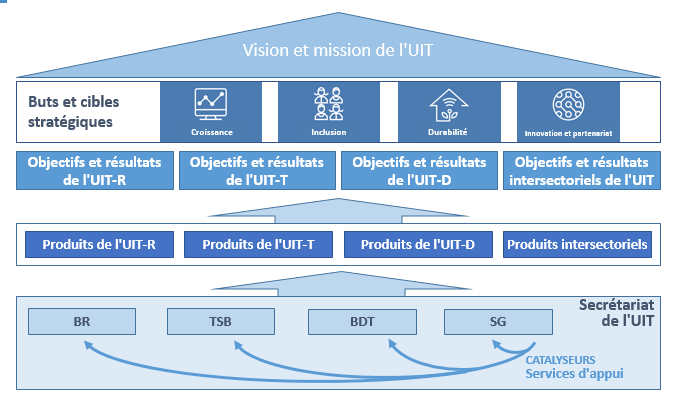 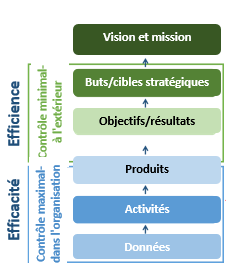 Objectifs de l'UIT-R:•	R.1 (Réglementation du spectre): Répondre, de manière rationnelle, équitable, efficace, économique et rapide aux besoins des membres de l'UIT en ce qui concerne les ressources du spectre des fréquences radioélectriques et des orbites des satellites, tout en évitant les brouillages préjudiciables•	R.2 (Normes relatives aux radiocommunications): Assurer la connectivité et l'interopérabilité à l'échelle mondiale, l'amélioration de la qualité de fonctionnement, de la qualité, de l'accessibilité économique et de la rapidité d'exécution du service et une conception générale économique des systèmes dans le domaine des radiocommunications, notamment en élaborant des normes internationales•	R.3 (): Encourager l'acquisition et l'échange de connaissances et de savoir-faire dans le domaine des radiocommunicationsObjectifs de l'UIT-T:•	T.1 (Elaboration de normes): Elaborer dans les meilleurs délais des normes internationales [non discriminatoires] (recommandations UIT-T) et promouvoir l'interopérabilité et l'amélioration de la qualité de fonctionnement des équipements, des réseaux, des services et des applications•	T.2 (Réduire la fracture numérique en matière de normalisation): Encourager la participation active des membres, en particulier ceux des pays en développement, à la définition et à l'adoption de normes internationales [non discriminatoires] (recommandations UIT-T) en vue de réduire l'écart en matière de normalisation•	T.3 (Ressources de télécommunications): Garantir l'attribution et la gestion efficaces des ressources de numérotage, de nommage, d'adressage et d'identification utilisées dans les télécommunications internationales, conformément aux procédures et aux Recommandations de l'UIT-T•	T.4 (Echange de connaissances): Encourager l'acquisition et l'échange de connaissances et de savoir-faire concernant les activités de normalisation de l'UIT-T•	T.5 (Coopération avec les organismes de normalisation): Elargir et faciliter la coopération avec les organismes internationaux, régionaux et nationaux de normalisation et les organisations de télécommunication régionalesObjectifs de l'UIT-D:•	D.1 (Coordination): Coordination: Promouvoir la coopération et la conclusion d'accords à l'échelle internationale concernant les questions de développement des télécommunications/TIC•	D.2 (Infrastructure moderne et sûre pour les télécommunications/TIC): Infrastructure moderne et sûre pour les télécommunications/TIC: Promouvoir le développement d'infrastructures et de services, et notamment établir la confiance et la sécurité dans l'utilisation des télécommunications/TIC•	D.3 (Environnement favorable): Environnement favorable: Promouvoir la mise en place de politiques et d'un environnement réglementaire propice au développement durable des télécommunications/TIC•	D.4 (Société numérique inclusive): Société numérique inclusive: Encourager le développement et l'utilisation des télécommunications/TIC et d'applications pour mobiliser les individus et les sociétés en faveur du développement socio-économique et de la protection de l'environnementObjectifs intersectoriels:•	l.1 (Collaboration): Encourager une collaboration plus étroite entre toutes les parties prenantes de l'écosystème des télécommunications/TIC•	l.2 (Nouvelles tendances en matière de télécommunications/TIC): Améliorer l'identification, la prise en compte et l'analyse des nouvelles tendances dans l'environnement des télécommunications/TIC•	l.3 (Accessibilité des télécommunications/TIC): Améliorer l'accessibilité des télécommunications/TIC pour les personnes handicapées [et pour les personnes ayant des besoins particuliers]•	l.4 (Egalité [et équité] hommes/femmes): Renforcer l'utilisation des télécommunications/TIC au service de l'égalité hommes/femmes et de l'autonomisation des femmes et des jeunes filles•	l.5 (Environnement durable): Mettre à profit les télécommunications/TIC pour réduire l'empreinte environnementale•	l.6 (Réduction des chevauchements): Réduire les chevauchements et favoriser une coordination plus étroite et transparente entre le Secrétariat général et les Secteurs de l'UIT, compte tenu des crédits budgétaires de l'UnionTableau 3. Liens entre les objectifs et les buts stratégiques de l'UIT2.1	Objectifs, résultats et produits/catalyseursTableau 4. Objectifs, résultats et produits de l'UIT-RTableau 5. Catalyseurs pour l'UIT-RTableau 6. Objectifs, résultats et produits de l'UIT-TTableau 7. Catalyseurs pour l'UIT-TTableau 8. Objectifs, résultats et produits de l'UIT-DTableau 9. Catalyseurs pour l'UIT-DTableau 10. Objectifs, résultats et produits intersectorielsTableau 11. Catalyseurs pour le Secrétariat général/Services d'appui3	Liens avec les grandes orientations du SMSI et le Programme de développement durable à l'horizon 2030Liens avec les grandes orientations du SMSIL'UIT joue un rôle de premier plan dans le processus du SMSI, dans lequel, en tant que coordonnateur principal avec l'UNESCO et le PNUD, elle coordonne la mise en oeuvre multi-parties prenantes du Plan d'action de Genève. En particulier, l'Union est le coordonnateur unique de trois grandes orientations du SMSI différentes, à savoir les grandes orientations C2 (L'infrastructure de l'information et de la communication), C5 (Etablir la confiance et la sécurité dans l'utilisation des TIC) et C6 (Créer un environnement propice).Mise en correspondance des produits et des principales activités de l'UIT avec les grandes orientations du SMSI (sur la base des informations tirées de l'outil de l'UIT de mise en correspondance des ODD)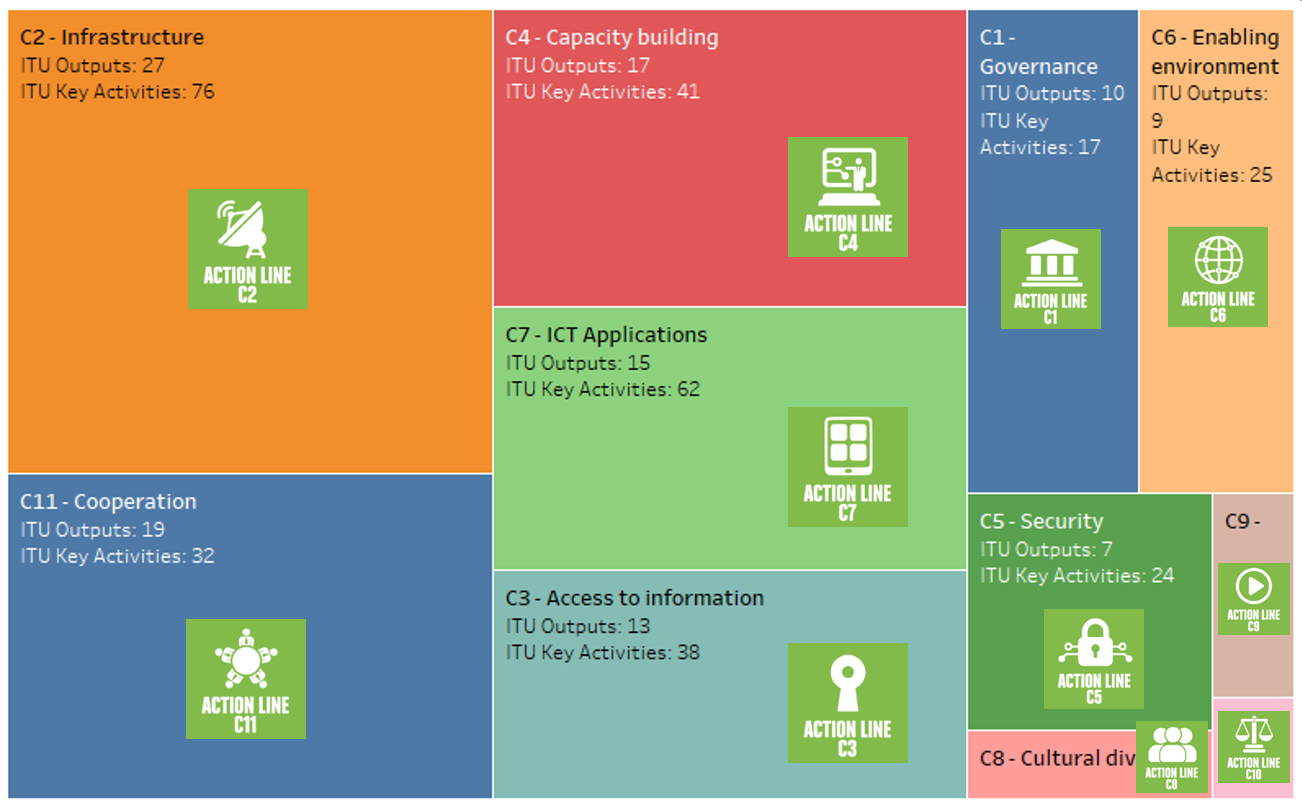 Liens avec les Objectifs de développement durableAvec l'adoption de la Résolution «Transformer notre monde: le Programme de développement durable à l'horizon 2030» par l'Assemblée générale des Nations Unies, l'UIT, tout comme les autres organisations du système des Nations Unies, doit fournir un appui aux Etats Membres et contribuer à l'action menée dans le monde pour atteindre les ODD. Les 17 ODD et les 169 cibles qui y sont associées offrent une vision globale au système des Nations Unies.Le rôle des technologies de l'information et de la communication (TIC) en tant que catalyseurs indispensables pour accélérer la réalisation des ODD est mis expressément en avant dans le Programme de développement durable à l'horizon 2030, aux termes duquel «l'expansion de l'informatique et des communications et l'interdépendance mondiale des activités ont le potentiel d'accélérer les progrès de l'humanité, de réduire la fracture numérique et de donner naissance à des sociétés du savoir». En tant qu'institution spécialisée des Nations pour les TIC et la connectivité, l'UIT a un rôle de premier plan à jouer dans la promotion de la prospérité dans notre monde numérique. Pour contribuer au mieux à la mise en oeuvre du Programme de développement durable à l'horizon 2030, l'UIT se concentre avant tout sur la réalisation de l'ODD 9 (Industrie, innovation et infrastructure) et de la cible 9.c visant à accroître nettement l'accès aux TIC et à fournir à tous un accès à Internet à un coût abordable. Par conséquent, l'infrastructure qui permet à notre monde de fonctionner et constitue la colonne vertébrale de la nouvelle économie numérique est vitale. Elle est essentielle pour nombre des applications technologiques et des solutions possibles pour atteindre les ODD et indispensable pour permettre à ces applications et solutions d'être mondiales et modulables.Etant donné que l'ODD 17 (Partenariats pour la réalisation des Objectifs) met en avant les TIC en tant qu'instrument de mise en oeuvre doté d'un potentiel de transformation transversal, il est impératif que l'UIT exploite ces vastes retombées. L'Union a un rôle particulièrement important à jouer dans la mise en oeuvre de l'ODD 11 (Villes et communautés durables), de l'ODD 10 (Inégalités réduites), de l'ODD 8 (Travail décent et croissance économique), de l'ODD 1 (Pas de pauvreté), de l'ODD 3 (Bonne santé et bien-être), de l'ODD 4 (Education de qualité) et de l'ODD 5 (Egalité entre les sexes).Par conséquent, c'est en fournissant des infrastructures et une connectivité et en travaillant en partenariat avec toutes les parties prenantes que l'UIT contribuera le plus à la réalisation des ODD qui n'ont pas encore été atteints.Mise en correspondance des produits et des principales activités de l'UIT avec les ODD (selon l'outil de l'UIT de mise en correspondance des ODD)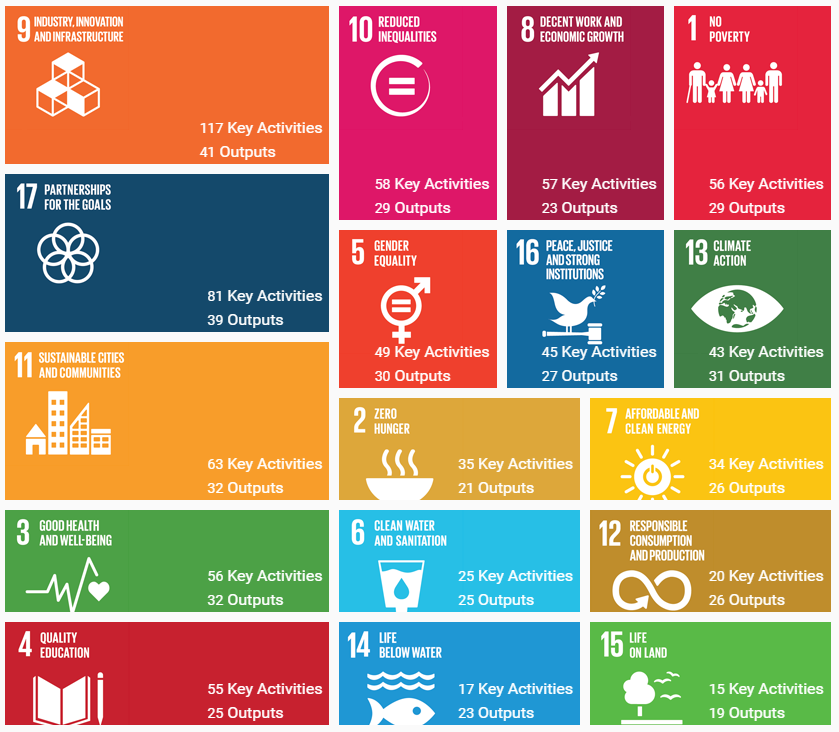 L'UIT est en outre l'agence centralisatrice pour l'établissement de cinq indicateurs relatifs aux ODD (4.4.1, 5.b.1, 9.c.1, 17.6.2 et 17.8.1) contribuant au suivi de la réalisation des ODD par la Commission de statistique de l'ONU.Liens entre les buts stratégiques de l'UIT et les cibles associées aux ODD4	Mise en oeuvre et évaluation du Plan stratégiqueLa coordination étroite et cohérente des planifications stratégique, opérationnelle et financière de l'Union est assurée grâce à la mise en oeuvre du cadre UIT de gestion axée sur les résultats (GAR), conformément aux Résolutions 71, 72 et 151 (Rév. Busan, 2014) de la Conférence de plénipotentiaires.Les résultats seront l'axe principal de la stratégie, de la planification et de la budgétisation dans le cadre UIT de gestion axée sur les résultats. Le contrôle et l'évaluation de la performance, ainsi que la gestion des risques, permettront de veiller à ce que les processus de planification stratégique, opérationnelle et financière reposent sur des décisions prises en connaissance de cause et sur une affectation adéquate des ressources.Le cadre UIT de contrôle et d'évaluation de la performance sera élaboré conformément au cadre stratégique décrit dans le plan stratégique pour la période 2020-2023 et permettra de mesurer les progrès accomplis dans la réalisation des objectifs et des résultats, ainsi que des buts stratégiques et des cibles de l'UIT énoncés dans ce plan, en évaluant la performance et en repérant les problèmes à résoudre.Le cadre UIT de gestion des risques sera élaboré plus avant, l'objectif étant que le cadre UIT de gestion axée sur les résultats défini dans le plan stratégique de l'Union pour la période 2020-2023 fasse l'objet d'une approche intégrée.Appendice A

Attribution des ressources (Coordination avec le Plan financier)(A mettre à jour conformément au Plan financier pour la période 2020-2023)ANNEXe 2Projet de plan opérationnel quadriennal glissant du Secteur des radiocommunications pour la période 2019-2022 (source: Doc. RAG18/TEMP/2)1	IntroductionLe Plan opérationnel quadriennal glissant du Secteur des radiocommunications de l'UIT (UIT-R) est établi dans le strict respect du Plan stratégique de l'UIT pour la période 201-202, dans les limites fixées dans le Plan financier pour la période 2019-2022 et dans les budgets biennaux correspondants. La structure du Plan est conforme au cadre de présentation des résultats de l'UIT-R, qui consiste à décrire les objectifs de l'UIT-R, les résultats associés et les indicateurs servant à mesurer les progrès accomplis en vue d'obtenir ces résultats, ainsi que les produits (produits et services) résultant des activités du Secteur.La planification, la mise en oeuvre et le processus de suivi et d'évaluation pour le Bureau des radiocommunications (BR) seront complétés par les mécanismes internes suivants:i)	les programmes de travail des Départements et Divisions du BR; etii)	les accords de niveau de service (SLA) pour la planification, le suivi et l'évaluation des services d'appui.Figure 1 – Plan opérationnel de l'UIT-R et cadre stratégique de l'UIT pour la période 2016-20192	Grands axes et priorités essentielles pour le Secteur de l'UIT-RLa période 2019-2022 sera marquée par l'AR-19 et la CMR-19, les derniers travaux préparatoires en vue de cette Conférence et de cette Assemblée et la mise en oeuvre des décisions qu'elles prendront, ainsi que par l'élaboration de normes et de bonnes pratiques essentielles dans le domaine des radiocommunications, notamment l'adoption des spécifications concernant les interfaces radioélectriques pour les IMT-2020 (5G). Les questions essentielles sont énumérées ci-après et réparties entre les quatre activités opérationnelles du Secteur de l'UIT-R et les activités d'appui du Bureau des radiocommunications.2.1	Elaborer une réglementation internationale relative à l'utilisation du spectre des fréquences radioélectriques et des orbites de satellites et la mettre à jour•	Organisation de la CMR-19 et mise en oeuvre de ses décisions.•	Adoption par le RRB des Règles de procédure associées.2.2	Mettre en oeuvre et appliquer la réglementation internationale relative à l'utilisation du spectre des fréquences radioélectriques et des orbites de satellites•	Mise au point et fourniture aux membres des outils logiciels relatifs à l'application du Règlement des radiocommunications et des Règles de procédure associées.•	Application correcte et dans les délais prévus des dispositions du Règlement des radiocommunications et des Accords régionaux applicables aux services de Terre et aux services spatiaux, et mise à jour du Fichier de référence international des fréquences et des Plans et Listes d'assignations et/ou d'allotissements.•	Suivi des cas de brouillage préjudiciable et, plus généralement, des différends concernant le partage des ressources du spectre et des orbites et règlement de ces cas.•	Publications associées (BR IFIC, publications relatives au service maritime, Nomenclature des stations de contrôle international des émissions).2.3	Etablir des Recommandations, des rapports et des manuels de portée mondiale afin d'optimiser l'utilisation du spectre des fréquences radioélectriques et des orbites de satellites et les mettre à jour•	Préparation de l'AR-19, de la CMR-19, de l'AR-23 et de la CMR-23 dans le cadre des Commissions d'études de l'UIT-R et en étroite collaboration avec les groupes régionaux, y compris les études concernant les questions techniques, d'exploitation et de réglementation qui seront examinées par la RPC19-2 et la RPC23-2.•	Elaboration de Recommandations, de rapports et de manuels essentiels, en particulier sur l'interface radioélectrique des IMT-2020, en étroite coopération avec l'UIT-T, les organisations régionales et d'autres organismes de normalisation.2.4	Informer les Membres de l'UIT-R sur les questions de radiocommunication et leur apporter une assistance à cet égard•	Publication et promotion des produits de l'UIT-R (par exemple: Règlement des radiocommunications, Recommandations, rapports et manuels).•	En étroite coopération avec les autres Secteurs, les bureaux régionaux de l'UIT, les organisations régionales concernées et les membres:–	Diffusion et partage d'informations, notamment dans le cadre de séminaires, de conférences, d'ateliers et d'autres manifestations de portée mondiale ou régionale dans le domaine des radiocommunications.–	Assistance aux membres pour ce qui est de faire face aux difficultés que soulève la gestion du spectre pour le développement de leurs services de radiocommunication, notamment en ce qui concerne le déploiement du large bande mobile, le passage à la radiodiffusion télévisuelle numérique et l'utilisation du dividende numérique.2.5	Activités d'appui du Bureau des radiocommunications•	Développement, amélioration et tenue à jour en permanence des outils logiciels du BR, en vue de préserver un haut niveau d'efficacité, de fiabilité, de facilité d'utilisation et de satisfaction des membres.•	Appui logistique et administratif aux Commissions d'études de l'UIT-R et participation et appui aux activités connexes des groupes régionaux.•	Assistance aux membres, en étroite collaboration avec les autres Bureaux, les bureaux régionaux de l'UIT et les organisations régionales.3	Cadre de présentation des résultats de l'UIT-R pour la période 2019-20223.1	Lien avec les buts stratégiques de l'UIT3.2	Objectifs, résultats et produits de l'UIT-R3.3	Ventilation des ressources entre les objectifs et les produits de l'UIT-R pour la période 2019-2022 4	Analyse des risquesDans l'optique du passage de la stratégie à la mise en oeuvre, les risques opérationnels de premier niveau présentés dans le tableau suivant ont été identifiés, analysés et évalués. Les Bureaux et chaque Département géreront l'ensemble des risques associés aux résultats correspondants.5	Objectifs, résultats et produits de l'UIT-R pour la période 2019-2022Les objectifs du Secteur de l'UIT-R seront atteints en obtenant les résultats correspondants, dans le cadre de la mise en oeuvre des produits. Les objectifs de l'UIT-R, correspondant aux attributions de ce Secteur, contribueront à atteindre les buts fondamentaux de l'Union. Le Bureau des radiocommunications contribue également à la mise en oeuvre des objectifs, résultats et produits intersectoriels (présentés dans le Plan opérationnel du Secrétariat général).5.1	R.1: Répondre, de manière rationnelle, équitable, efficace, économique et rapide aux besoins des membres de l'UIT en ce qui concerne les ressources du spectre des fréquences radioélectriques et des orbites des satellites, tout en évitant les brouillages préjudiciables5.2	R.2: Assurer la connectivité et l'interopérabilité à l'échelle mondiale, l'amélioration de la qualité de fonctionnement, de la qualité, de l'accessibilité économique et de la rapidité d'exécution du service et une conception générale économique des systèmes dans le domaine des radiocommunications, notamment en élaborant des normes internationales5.3	R.3	Encourager l'acquisition et l'échange de connaissances et de savoir-faire dans le domaine des radiocommunications6	Mise en oeuvre du Plan opérationnelLes produits définis dans le présent Plan opérationnel seront coordonnés par les Départements concernés du Bureau des radiocommunications, dans le cadre de la mise en oeuvre des activités des programmes de travail internes du Bureau et de chaque Département; les bureaux régionaux participeront à la mise en oeuvre de ce Plan opérationnel. Les services d'appui administratif sont fournis en partie par le Bureau des radiocommunications, mais principalement par le Secrétariat général, selon des accords de niveau de service (pour la fourniture de services internes) préalablement définis et convenus entre les deux parties. Les services d'appui fournis par le Secrétariat général sont décrits dans le Plan opérationnel du Secrétariat général. La fourniture des produits et des services d'appui est planifiée, suivie et évaluée par la direction de l'UIT compte tenu des objectifs de l'UIT figurant dans le Plan stratégique. Le rapport annuel sur la mise en oeuvre du Plan stratégique rendra compte des progrès accomplis en vue d'atteindre ces objectifs ainsi que les buts généraux. En ce qui concerne la gestion des risques, outre l'analyse des risques figurant dans le présent Plan opérationnel devant donner lieu à un examen périodique par la haute direction, chaque Bureau/Département continuera d'assurer de façon systématique l'identification, l'évaluation et la gestion des risques liés à la fourniture de ses produits et services d'appui, dans le cadre d'une approche de gestion des risques multiniveaux.Annexe 1Ventilation des ressources entre les objectifs de l'UIT-R et les buts stratégiques de l'UITEn milliers CHF______________Bureau des radiocommunications (BR)Bureau des radiocommunications (BR)Bureau des radiocommunications (BR)Circulaire administrativeCA/239Circulaire administrativeCA/239Le Aux Administrations des Etats Membres de l'UIT et aux Membres du Secteur des radiocommunicationsAux Administrations des Etats Membres de l'UIT et aux Membres du Secteur des radiocommunicationsAux Administrations des Etats Membres de l'UIT et aux Membres du Secteur des radiocommunicationsObjet:Résumé des conclusions de la vingt-cinquième réunion du Groupe consultatif des radiocommunicationsRésumé des conclusions de la vingt-cinquième réunion du Groupe consultatif des radiocommunicationsRésumé des conclusions de la vingt-cinquième réunion du Groupe consultatif des radiocommunicationsRésumé des conclusions de la vingt-cinquième réunion du Groupe consultatif des radiocommunicationsRésumé des conclusions de la vingt-cinquième réunion du Groupe consultatif des radiocommunicationsRésumé des conclusions de la vingt-cinquième réunion du Groupe consultatif des radiocommunicationsGroupe Consultatif des Radiocommunications
Genève, 26-29 mars 2018Groupe Consultatif des Radiocommunications
Genève, 26-29 mars 2018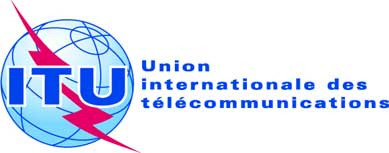 Document RAG18/TEMP/4-FDocument RAG18/TEMP/4-F28 mars 201828 mars 2018Original: anglaisOriginal: anglaisPrésident du GCRPrésident du GCRPrésident du GCRVINGT-cinquième RéUNION DU GROUPE CONSULTATIF
DES rADIOCOMMUNICATIONSRÉSUMÉ DES CONCLUSIONSVINGT-cinquième RéUNION DU GROUPE CONSULTATIF
DES rADIOCOMMUNICATIONSRÉSUMÉ DES CONCLUSIONSVINGT-cinquième RéUNION DU GROUPE CONSULTATIF
DES rADIOCOMMUNICATIONSRÉSUMÉ DES CONCLUSIONSPoint de l'ordre du jour N°ObjetConclusions1Remarques liminairesM. Daniel Obam (Kenya) a officiellement déclaré la réunion ouverte. Conformément à l'ordre du jour de la réunion, et en l'absence du Secrétaire général, le Directeur du BR a prononcé les remarques liminaires. M. Obam a remercié les Etats Membres et les Membres de Secteur pour leur contribution aux travaux du GCR. Il a également invité les Vice-Présidents du GCR assistant à la réunion à se présenter.2Adoption de l'ordre du jour (Doc. RAG18/ADM/1(Rév.1))Le projet d'ordre du jour (Document RAG18/ADM/1(Rév.1)) a été adopté sans modification. Les participants ont également approuvé le plan de gestion du temps.3Questions relatives à la session de 2018 du Conseil
(Doc. RAG18/1 + Add.2)Le GCR a pris note des renseignements fournis dans le rapport du Directeur sur le recouvrement des coûts pour le traitement des fiches de notification de réseaux à satellite, s'agissant en particulier de l'étude effectuée par le BR à la demande du Conseil à sa session de 2017 sur les problèmes techniques que soulève le traitement des systèmes à satellites non géostationnaires (non OSG) complexes. Le GCR est convenu que cette question extrêmement sensible devait être traitée avec la plus grande prudence, étant donné que certains problèmes ayant trait aux systèmes non OSG sont étudiés dans le cadre des travaux préparatoires pour la CMR-19 et que les décisions de la conférence auront peut-être des incidences sur la procédure de recouvrement des coûts.En outre, le GCR a pris note des renseignements fournis dans le rapport du Directeur au sujet du traitement des fiches de notification de réseaux à satellite, en particulier du recrutement en cours de trois nouveaux ingénieurs au Département des services spatiaux, afin de contribuer à résorber les retards pris dans le traitement des fiches de notification d'assignations de fréquence. Le BR a fait savoir que le processus prenait plus de temps que prévu en raison du nombre important de candidatures acceptables reçues, et qu'il était prévu que les ingénieurs sélectionnés prennent leurs fonctions à l'UIT au troisième trimestre de 2018. En réponse à une question sur les raisons pour lesquelles les retards pris dans le traitement des fiches de notification de réseaux à satellite sont plus longs que ceux constatés dernièrement, le Bureau a expliqué que ces retards étaient dus au fait que les réseaux notifiés étaient extrêmement grands. De plus, le BR a souligné qu'il avait reçu six fiches de notification de réseaux à satellite OSG de la part d'une même administration, ce qui équivaut, en termes d'assignations de fréquence, à la quantité que le BR traite normalement en une année. Le Directeur a indiqué que les outils logiciels récents, qui permettent de présenter des soumissions entièrement par voie électronique, n'imposent aucun obstacle physique aux notifications de réseaux OSG et non OSG extrêmement grands. En outre, le Directeur a fait valoir que la seule solution à long terme, selon lui, serait d'adapter le mécanisme de recouvrement des coûts pour remédier à ce problème. Le GCR a invité le Directeur du BR à porter cette question à l'attention du Conseil, afin qu'elle puisse être prise en considération lors de l'examen des questions relatives au budget. Le Bureau est invité à indiquer le temps qu'il consacre au traitement de chacune de ces six fiches de notification, afin de vérifier si les droits actuellement perçus au titre du recouvrement des coûts compensent le temps consacré au traitement de ces fiches, et à présenter un rapport sur la question au Conseil.Le GCR a relevé que le Conseil à sa session de 2017 avait à nouveau examiné la question du rôle de l'UIT en tant qu'autorité de surveillance du système international d'inscription pour les biens spatiaux conformément au Protocole portant sur les biens spatiaux et que la décision finale en la matière devrait être prise par la prochaine Conférence de plénipotentiaires qui se tiendra à la fin de l'année. Il a été souligné qu'aucun pays n'avait encore ratifié le Protocole, de sorte qu'il est très peu probable que ledit Protocole entre en vigueur avant la PP-18.Le GCR a pris note du budget du Secteur des radiocommunications pour 2018-2019, tel qu'approuvé par le Conseil à sa session de 2017. Le Président a remercié le GCR pour le rôle important qu'il a joué en demandant au Conseil d'approuver une augmentation du budget pour le BR, grâce à laquelle deux nouveaux ingénieurs ont pu être recrutés au Département des services spatiaux. Parallèlement, des précautions ont été exprimées au sujet de la réduction du financement des activités du RRB ainsi que de certaines activités de Départements du BR. Le GCR a recommandé au Directeur de prendre en considération ces préoccupations lors de l'élaboration du projet de plan financier pour la période 2020-2023.Le GCR a noté que l'AR-19 et la CMR-19 auront lieu à Charm el-Cheikh (Egypte), en application d'une décision prise par le Conseil à sa session de 2017 qui a été suivie d'une consultation des Etats Membres de l'UIT, laquelle a permis de dégager la majorité requise pour confirmer cette décision. Les dates des deux manifestations et l'ordre du jour de la CMR-19 restent inchangés en vertu de cette décision Le GCR a également pris note des résultats de la visite sur place du lieu proposé qui a été effectuée par l'UIT, durant laquelle une attention particulière a été accordée aux principaux aspects jugés essentiels pour que la conférence soit un succès, à savoir: la logistique (l'accent étant mis sur la taille et le nombre de salles de réunion disponibles et les équipements d'interprétation), les équipements informatiques (l'accent étant mis sur les moyens TIC et les capacités audiovisuelles) ainsi que la sûreté et la sécurité. Le GCR a demandé qu'une attention toute particulière soit accordée à la sécurité des participants ainsi qu'aux moyens propres à faciliter la délivrance de visas pour entrer en Egypte, à l'arrivée et au départ.4Mise en oeuvre des décisions de la CMR-15 (Doc. RAG18/1, 9)Le GCR a pris note des mesures prises à ce jour par le Bureau en application des décisions de la CMR-15 concernant les services spatiaux et les services de Terre, en particulier des activités visant à concevoir des logiciels pour mettre en œuvre les Résolutions 907 et 908.Le GCR a examiné le document RAG18/9, dans lequel le Japon formule ses observations sur le nouveau système actuellement mis au point pour la mise en œuvre de la Résolution 908, système auquel il contribue financièrement. Dans ce document, le Japon souligne la nécessité pour le BR de renforcer les ressources dont il dispose pour le développement de ce type de logiciel ainsi que l'importance, pour les administrations, de participer activement aux tests externes du système de soumission en ligne, qui ont commencé en février 2018.Le GCR a remercié sincèrement l'Administration japonaise pour la contribution qu'elle a apportée à la mise en oeuvre de la Résolution 908, qui a permis au BR de recruter des concepteurs de sites web, et d'acquérir des serveurs spécialisés et de bénéficier du concours d'un ingénieur mis à disposition par le Japon pour contribuer à ce projet.5Travaux préparatoires en vue de l'AR-19/la CMR-19(Doc. RAG18/1, 7, 11, 12)Le GCR a pris note du rapport sur les travaux préparatoires en vue de l'AR-19/la CMR-19 et de la RPC19-2, en particulier des progrès réalisés par les groupes de travail et le groupe d'action de l'UIT-R chargés des études relatives aux points de l'ordre du jour de la CMR-19 et/ou aux Résolutions connexes de la CMR, ainsi que sur les études menées en application des Résolutions de l'UIT-R en vue de l'AR-19. En outre, le GCR a pris acte des bons résultats obtenus lors du Premier atelier interrégional de l'UIT sur la préparation de la CMR-19, qui s'est tenu à Genève les 21 et 22 novembre 2017, ainsi que de ceux de l'Atelier régional de l'UIT pour la Région 2 en vue de la CMR-19, qui s'est tenu à La Havane du 21 au 23 mars 2018. Ces activités sont venues s'ajouter aux travaux préparatoires organisés par les organisations régionales de télécommunication, auxquelles le BR a fourni un appui conformément à la Résolution 72 (Rév.CMR-07). En outre, le GCR a noté qu'il était prévu de tenir les deuxième et troisième ateliers interrégionaux de l'UIT sur les travaux préparatoires en vue de la CMR-19 fin novembre 2018 et début septembre 2019 respectivement. En outre, il a noté que la seconde session de la Réunion de préparation à la Conférence de 2019 (RPC19-2) devrait se tenir du 18 au 28 février 2019.Le GCR a examiné le Document RAG18/7 (France, Allemagne et Fédération de Russie), qui contient des propositions visant à permettre aux administrations de mieux se préparer à l'étude des questions relevant des points permanents 7 et 9.2 de l'ordre du jour de la CMR, afin d'accroître l'efficacité des travaux de la conférence. Le Directeur a noté que le BR avait déjà pris les mesures proposées dans le document concernant le point 9. 2 de l'ordre du jour pendant la période d'études actuelle. Le GCR a pris note de la contribution et a encouragé le Directeur à tenir compte le plus possible des propositions relatives au point 9.2 de l'ordre du jour qui figurent dans le document. En outre, le GCR a indiqué que les administrations qui le souhaitent pourraient soumettre ces propositions aux instances concernées (RPC, AR, CMR) pour qu'elles les examinent.De plus, le GCR a examiné le Document RAG18/11 (Fédération de Russie), relatif à la rationalisation des Résolutions de la Conférence de plénipotentiaires et de celles de l'UIT-R, l'UIT-T et l'UIT-D portant sur le même thème. Le GCR s'est dit favorable au principe de rationalisation, compte tenu du caractère différent des travaux des trois Secteurs. Le GCR a invité le Directeur à faire état de cette question dans le rapport du GCR à l'Assemblée des radiocommunications, pour que celle-ci l'examine et lui donne la suite voulue, selon qu'il conviendra. Le GCR a examiné le Document RAG18/12 (Allemagne), dans lequel il est proposé de modifier la Résolution 72 (Rév.CMR-07), afin que le BR élabore et tienne à jour un calendrier global englobant toutes les réunions et manifestations liées aux travaux préparatoires en vue des CMR. Le GCR a souscrit à cette idée et a noté que l'Allemagne voudrait peut-être soumettre une proposition de révision de la Résolution 72 à la CMR-19.6Activités des commissions d'études
(Doc. RAG18/1(Add.1), 8, 10)Le GCR a pris note du rapport sur les activités des commissions d'études, en particulier de l'avancement des travaux préparatoires en vue de la CMR-19. Il a également pris acte du fait que la participation accrue aux réunions des commissions d'études, ainsi que le calendrier chargé des réunions de l'UIT, auxquels s'ajoute la disponibilité limitée de salles suffisamment grandes à l'UIT, continuent de poser des problèmes d'ordre logistique pour la programmation des réunions des commissions d'études de l'UIT-R et des groupes de travail ainsi que sous-groupes qui leur sont rattachés. Il a été proposé d'apporter des améliorations ci-après au rapport sur les activités des commissions d'études:–	ajouter les Recommandations nouvellement approuvées UIT-R F.699-8 et UIT-R M.1851-1 dans le tableau du § 6 du document, en regard respectivement de «Communications fixes» et «Radars»;–	modifier le § 6.4, pour indiquer que trois Rapports du GT 5D (c'est-à-dire les Rapports UIT-R M.2410, M.2411 et M.2412) relèvent en fait de la série M;–	ajouter au § 7 les autres activités relatives aux effets de l'exposition des personnes aux fréquences radioélectriques au titre de la Question 7/2 de l'UIT-D; et –	indiquer que les études actuellement menées en application des Résolutions de l'UIT-R figurent dans les documents «Etat d'avancement des études» disponibles dans la partie «Texte correspondant de l'UIT-R» de chaque page web de la commission d'études concernée.Le GCR a étudié le Document RAG18/8 (Chine), qui traite de la publication des rapports de l'UIT-R. Dans ce document, il est demandé que les rapports de l'UIT-R soient publiés dès que possible et que la priorité soit accordée à ceux qui ont trait à la RPC et à la CMR. Le Directeur adjoint a fait savoir que les publications qui bénéficient d'un rang de priorité élevé au BR sont celles qui concernent l'AR/la CMR/la RPC ainsi que les Recommandations de l'UIT-R. Les rapports de l'UIT-R qui ont un caractère d'information sont traités pendant le temps dont on dispose entre les publications les plus urgentes. Le Directeur adjoint a également expliqué que certains des retards les plus importants étaient dus au fait que bon nombre de rapports (en raison de leur volume et de leur contenu technique, qui comporte des équations) doivent faire l'objet d'un examen très minutieux, afin d'aligner la numérotation des figures, des diagrammes et des tableaux pour la rendre conforme à la présentation utilisée à l'UIT-R. Pour ce faire, il faut fréquemment consulter plusieurs fois l'auteur afin de procéder à des vérifications complémentaires. Le GCR a pris note du document et a recommandé au Directeur de continuer d'accorder la priorité à la publication des documents ayant trait à la RPC et à la CMR.Le GCR a étudié le Document RAG18/10 (Japon), dans lequel il est proposé de revoir la présentation des Recommandations de l'UIT-R, principalement sur la base du guide utilisé pour la rédaction des Recommandations de l'UIT-T. Le GCR a pris note du document et a fait observer que, bien que les Recommandations de l'UIT-R n'aient à ce jour soulevé aucune difficulté, au cas où des difficultés lui seraient signalées concernant la présentation actuelle de ces Recommandations, il envisagerait alors d'apporter des modifications.7Elaboration du plan stratégique de l'UIT pour la période 2020-2023
(Doc. RAG18/5)Le GCR a examiné le Document RAG18/5, qui contient la dernière version du projet de plan stratégique de l'UIT pour la période 2020-2023, que le Groupe de travail du Conseil sur le plan stratégique et le plan financier (GTC-SFP) a élaborée à sa troisième réunion tenue en janvier 2018. Le GCR a approuvé les propositions de modification du document indiquées dans l'Annexe 1 et a prié le Directeur de transmettre les modifications proposées au GTC-SFP.8Projet de Plan opérationnel glissant pour la période 2019-2022
(Doc. RAG18/1(Add.3), 4)Le GCR a pris note des principaux éléments du projet de Plan opérationnel glissant de l'UIT-R pour la période 2019-2022, en particulier des indicateurs de résultats additionnels qui ont été ajoutés pour certains objectifs, afin de mieux mesurer l'incidence de l'indicateur fondamental de performance correspondant. A cet égard, le GCR a décidé d'ajouter un nouveau Produit pour l'Objectif R.1 relatif à la réduction du temps de traitement des fiches de notification de réseaux à satellite, auquel il faut associer six indicateurs fondamentaux de performance, comme indiqué dans l'Annexe 2. En outre, le GCR a fait observer que ce plan opérationnel est toujours fondé sur le plan stratégique adopté par la PP-14 et qu'après l'adoption du nouveau plan stratégique pour la période 2020-2023 par la PP-18, il conviendra de le mettre à jour en conséquence. Le GCR a prié le Directeur de transmettre l'avant-projet de plan au Conseil, pour examen et approbation.En outre, le GCR a pris note de l'avant-projet de Plan opérationnel glissant du Secrétariat général pour la période 2019-2022.9Système d'information du BR
(Doc. RAG18/1)Le GCR s'est félicité des progrès accomplis dans l'élaboration de logiciels en vue d'améliorer encore le système d'information du BR. Pour ce qui est de l'élaboration d'une base de données et d'une application web pour la soumission et la publication des cas de brouillages préjudiciables concernant les services spatiaux (conformément à la Résolution 186 (Busan, 2014) de la Conférence de plénipotentiaires), le GCR a estimé qu'il conviendrait d'ajouter une note indiquant que la base de données contient les rapports des Etats Membres signalant des brouillages tels qu'ils ont été reçus par le BR, et qu'il faut encore analyser, commenter et traiter ces rapports. En outre, le GCR a estimé qu'en ce qui concerne les systèmes d'information géographique du BR, il fallait faire preuve de prudence concernant les données géographiques qui n'ont pas été officiellement approuvées par les Etats Membres et qu'en conséquence, il convenait de ne pas intégrer ces données dans les outils logiciels officiels du BR aux fins de la coordination.10Coordination intersectorielle
(Doc. RAG18/1, 2, 3, 6, 13(Rév.1), 15)Le GCR a pris note des renseignements figurant dans le rapport du Directeur concernant la coopération entre l'UIT-R et l'UIT-D ainsi que l'UIT-T et avec des organisations internationales et régionales.En outre, le GCR a examiné les notes de liaison relatives à la coordination intersectorielle figurant dans les Documents RAG18/2 (Commission d'études 5 de l'UIT-T) RAG18/3 (Commission d'études 6 de l'UIT-R) RAG18/6 (GCNT) et RAG18/13(Rév.1) (Directeur du BDT). Le GCR a constaté qu'il y avait des chevauchements entre les activités des différents Secteurs et qu'il convenait d'intensifier les efforts pour éviter de tels chevauchements. Le GCR a invité le Directeur à collaborer avec les Directeurs des autres Secteurs, afin de mettre en évidence les chevauchements et de les porter à l'attention de l'Equipe de coordination intersectorielle du Groupe de coordination intersectorielle, en vue de les éliminer. De plus, le GCR a noté que les membres voudront peut-être prendre toutes mesures qu'ils jugeront nécessaires à cet égard.Le GCR a également examiné le Document RAG18/15 (Fédération de Russie), dans lequel il est proposé d'envoyer une note de liaison au GCDT, pour lui transmettre une liste préliminaire des études menées par l'UIT-R dans le domaine de la gestion du spectre radioélectrique et susceptibles d'intéresser les pays en développement, conformément à la Résolution 9 de la CMDT. Le GCR a invité le Directeur à porter ces renseignements à l'attention du Directeur du BDT et du GCDT et à transmettre au GCDT les remerciements du GCR pour le travail qu'il a accompli en application de la Résolution 9, avant et pendant la CMDT-17.11Activités relatives aux relations avec les membres (Doc. AG17/1(Rév.1)+Corr.1)Le GCR a pris note des principales activités menées par le Bureau au cours de l'année écoulée concernant les publications et l'assistance technique fournie aux membres, y compris les séminaires et ateliers sur les radiocommunications. Le GCR a constaté avec satisfaction que les publications de l'UIT-R étaient de plus en plus demandées et a remercié le BR pour le rôle actif qu'il joue à cet égard. S'agissant du site web, certains membres ont fait observer qu'ils rencontraient des difficultés lors de la recherche de certains documents (tant en ce qui concerne les outils de recherche disponibles que pour ce qui est de la procédure contraignante qui impose l'utilisation de mots de passe sur les pages web consacrées aux publications etc.). Ils ont également indiqué qu'il n'existait pas d'approche harmonisée concernant le site web de tous les Secteurs. Le GCR a invité le Directeur à faire part de ces préoccupations à la direction de l'UIT et lui a recommandé d'entamer des discussions avec les membres, afin de recenser les domaines dans lesquels des améliorations pourraient être apportées au site web de l'UIT.En outre, le GCR a examiné le Document RAG18/14 (Fédération de Russie), dans lequel il est proposé d'élaborer un questionnaire visant à évaluer le niveau de satisfaction des délégués concernant la qualité des services d'interprétation fournis durant les réunions des commissions d'études de l'UIT-R et du GCR. Le Directeur a proposé d'élaborer le questionnaire proposé et de le distribuer aux participants aux réunions des commissions d'études du GCR. Le GCR a invité le Directeur à procéder ainsi et a indiqué qu'une telle enquête devrait être menée de manière informelle.12Date de la prochaine réunionLa 26ème réunion du GCR devrait avoir lieu du 15 au 17 avril 2019. 13DiversLe GCR a pris note avec satisfaction des renseignements fournis dans le Document RAG18/INFO/1 concernant l'adjonction de renseignements additionnels relatifs aux commissions d'études du CCIR et de l'UIT-R sur le Portail «Histoire de l'UIT», comme l'avait demandé le GCR à sa réunion de 2016. En outre, le GCR a noté qu'il existait désormais une nouvelle page web intitulée «Gros plan sur les radiocommunications», qui retrace les grandes dates de l'histoire du CCIR/de l'UIT-R et a exprimé sa reconnaissance à tous ceux qui avaient oeuvré afin de préserver l'histoire de l'UIT.En outre, le GCR a relevé qu'en raison de la suppression des comptes de courrier électronique TIES, plusieurs adresses électroniques de Présidents et Vice-Présidents des commissions d'études et des groupes connexes qui leur sont subordonnés n'étaient plus à jour sur le site web de l'UIT-R. En conséquence, le GCR a invité le Directeur à prendre des mesures pour remédier à cette situation.Groupe Consultatif des Radiocommunications
Genève, 26-29 mars 2018Source: Document RAG18/5FRévision 1 du
Document RAG18/3-FSource: Document RAG18/5F27 mars 2018Source: Document RAG18/5FOriginal: anglaisSecrétariat généralSecrétariat généralProjet de Plan stratégique de l'UIT pour la période 2020-2023Projet de Plan stratégique de l'UIT pour la période 2020-2023RésuméLe document du Conseil ci-joint présente le projet de Plan stratégique de l'UIT pour la période 2020-2023.GCR .Groupe de travail du Conseil chargé d'élaborer 
le Plan stratégique et le Plan financier pour la période 2020-2023Quatrième réunion – Genève, 16 avril 2018Document CWG-SFP-4/5-F13 mars 2018Original: anglais Planification GARMise en oeuvre Vision et missionLa vision est le monde meilleur envisagé par l'UIT.La mission désigne les principaux objectifs généraux de l'Union, conformément aux instruments fondamentaux de l'UIT.Valeurs: Convictions communes à toute l'UIT qui déterminent ses priorités 
et guident tous les processus décisionnels  Planification GARMise en oeuvre Buts stratégiques 
et ciblesLes buts stratégiques désignent les cibles de haut niveau de l'Union, à la réalisation desquelles les objectifs contribuent directement ou indirectement. Ils concernent l'ensemble de l'UIT.Les cibles correspondent aux résultats attendus pendant la période couverte par le plan stratégique; elles indiquent si le but est en passe d'être atteint. Les cibles ne sont pas toujours atteintes pour des raisons qui sont parfois indépendantes de la volonté de l'Union. Valeurs: Convictions communes à toute l'UIT qui déterminent ses priorités 
et guident tous les processus décisionnels  Planification GARMise en oeuvre Objectifs et résultatsLes objectifs sont les buts spécifiques des activités sectorielles et intersectorielles pendant une période donnée.Les résultats indiquent les progrès accomplis dans la réalisation d'un objectif. En général, ils sont partiellement, mais non totalement, sous le contrôle de l'organisation. Valeurs: Convictions communes à toute l'UIT qui déterminent ses priorités 
et guident tous les processus décisionnels  Planification GARMise en oeuvre ProduitsLes produits sont les résultats, les prestations, les produits et services finals et concrets résultant de la mise en oeuvre par l'Union des plans opérationnels.Valeurs: Convictions communes à toute l'UIT qui déterminent ses priorités 
et guident tous les processus décisionnels  Planification GARMise en oeuvre ActivitésLes activités sont les différentes mesures ou les différents services permettant de transformer les ressources (contributions) en produits. Elles peuvent être regroupées en processus. Valeurs: Convictions communes à toute l'UIT qui déterminent ses priorités 
et guident tous les processus décisionnels CibleSourceBut 1: CroissanceCible 1.1: D'ici à 2023, 65% des ménages dans le monde devraient avoir accès à l'Internet UITCible 1.2: D'ici à 2023, 70% de la population dans le monde devraient avoir accès à l'Internet UITCible 1.3: D'ici à 2023, l'accès Internet devrait être 25% moins cher (année de référence 2017)UITCible 1.4: D'ici à 2023, tous les pays devraient adopter un programme/une stratégique en matière de numérique [proposition de cible]UITCible 1.5: D'ici à 2023, 80% des PME devraient proposer des produits ou des services en ligne [proposition de cible]CNUCEDCible 1.6: D'ici à 2023, le nombre d'abonnements au large bande fixe devrait avoir progressé de 50% [proposition de cible]UITCible 1.7: D'ici à 2023, 40% des pays devraient avoir plus de la moitié des abonnements au large bande fixes avec un débit supérieur à 10 Mbit [proposition de cible]UITCible 1.8: D'ici à 2023, 40% de la population devrait utiliser les services publics en ligne [proposition de cible]UITCible 1.9: D'ici à 2023, 30% de la population devrait utiliser les services financiers numériques [proposition de cible]Banque mondialeBut 2: InclusionCible 2.1: D'ici à 2023, dans les pays en développement, 60% des ménages devraient avoir accès à l'Internet UITCible 2.2: D'ici à 2023, dans les pays les moins avancés, 30% des ménages devraient avoir accès à l'Internet UITCible 2.3: D'ici à 2023, dans les pays en développement, 60% de la population devrait utiliser l'Internet UITCible 2.4: D'ici à 2023, dans les pays les moins avancés, 30% de la population devrait utiliser l'Internet UITCible 2.5: D'ici à 2023, l'écart en matière d'accessibilité économique entre pays développés et pays en développement devrait être réduit de 25% (année de référence 2017)UITCible 2.6: D'ici à 2023, le prix des services large bande ne devrait pas représenter plus de 3% du revenu mensuel moyen dans les pays en développementUITCible 2.7: D'ici à 2023, 96% de la population mondiale devrait être desservie par le large bandeUITCible 2.8: D'ici à 2023, l'égalité hommes/femmes en matière d'accès large bande devrait être assurée.UITCible 2.9: D'ici à 2023, des environnements propices garantissant l'accessibilité des télécommunications/TIC pour les personnes handicapées devraient être mis en place dans tous les paysUITCible 2.10: D'ici à 2023, la proportion de jeunes et d'adultes disposant de compétences dans le domaine des télécommunications/TIC devrait augmenter de 40% [proposition de cible]UITBut 3: DurabilitéCible 3.1: D'ici à 2023, l'état de préparation des pays en matière de cybersécurité, avec des capacités essentielles: existence d'une stratégie, d'équipes nationales d'intervention en cas d'incident/d'urgence informatique et d'une législation, devrait être renforcéUITCible 3.2: D'ici à 2023, le taux de recyclage des déchets d'équipements électriques et électroniques dans le monde devrait être porté à 50%UIT & UNUCible 3.3: D'ici à 2023, la proportion de pays dotés d'une législation relative aux déchets d'équipements électriques et électroniques devrait être portée à 50% [proposition de cible]UIT & UNUCible 3.4: D'ici à 2023, la part nette de la réduction des émissions de gaz à effet de serre grâce aux télécommunications/TIC devrait augmenter de 30% par rapport à l'année de référence 2015 [proposition de cible] UITCible 3.5: D'ici à 2023, tous les pays devraient avoir un plan national pour les télécommunications d'urgence dans le cadre de leurs stratégies nationales et locales de réduction des risques de catastrophe [proposition de cible]UITBut 4: Innovation Cible 4.1: D'ici à 2023, tous les pays devraient être dotés d'une politique/stratégie encourageant l'innovation centrée sur les télécommunications/TIC [proposition de cible]UITBut 5: PartenariatsCible 5.1: D'ici à 2023, le nombre de programmes, de projets et d'initiatives concernant le financement/développement des télécommunications/TIC devrait augmenter [proposition de cible]UITRisquesStratégie d'atténuation des risques1	Moindres pertinence et capacité à mettre clairement en évidence l'apport de la valeur ajoutée–	Risque de chevauchement d'incompatibilité entre les efforts et l'incohérence au sein de l'organisation qui nuisent à notre capacité à mettre clairement en évidence l'apport de valeur ajoutée–	Risque d'incompatibilité entre les efforts déployés, d'incohérences et de concurrence avec d'autres organisations et organismes qui peut conduire à une perception erronée du mandat, de la mission et du rôle de l'UIT–	Evitement des risques: en définissant clairement les mandats de chaque structure et le rôle au sein de l'Union–	Limitation des risques: améliorer le cadre de coopération–	Evitement des risques: identifier les domaines apportant clairement une valeur ajoutée et se concentrer sur ces domaines–	Transfert des risques: en nouant des partenariats sur le long terme–	Limitation des risques: en mettant en place une stratégie de communication (interne et externe)2	Dispersion–	Risque de voir la mission vidée de sa substance et risque d'éloignement par rapport à la mission première de l'organisation–	Evitement des risques: en se concentrant et en misant sur les forces de l'Union–	Limitation des risques: en garantissant une certaine cohérence des activités de l'UIT/en décloisonnant les activités3	Incapacité de répondre rapidement aux nouveaux besoins et d'innover suffisamment tout en continuant d'offrir des prestations de qualité–	Risque d'absence de réactivité qui se traduirait par un désengagement des membres et d'autres parties prenantes–	Risque d'être laissé de côté –	Evitement des risques: planifier l'avenir en faisant preuve de souplesse, de réactivité et d'innovation–	Limitation des risques: définir, promouvoir et mettre en oeuvre une culture de l'organisation adaptée–	Transfert des risques: mobiliser en amont les parties prenantes4	Préoccupations suscitées dans le domaine de la confiance–	Risque de susciter des préoccupations grandissantes concernant la confiance des membres et des parties prenantes–	Risque de susciter des préoccupations grandissantes concernant la confiance au sein des membres–	Evitement des risques: adopter et mettre en oeuvre des valeurs communes – toutes les actions doivent être guidées par les valeurs adoptées–	Limitation des risques: s'impliquer avec les membres et d'autres parties prenantes, améliorer la communication, s'engager en faveur des valeurs, encourager l'appropriation d'initiatives stratégiques5	Structures, outils, méthodes et processus internes inadaptées–	Risque que les structures, les méthodes et les outils ne soient plus adaptés et soient inefficaces–	Limitation des risques: optimiser les structures internes, améliorer les outils, les méthodes et les processus–	Transfert des risques: Initier des processus de certification de qualité–	Limitation des risques: améliorer la communication interne et la communication externe6	Financement insuffisant –	Risque de réduction des contributions financières et des sources de recettes–	Limitation des risques: se concentrer sur les nouveaux marchés et les nouveaux acteurs–	Limitation des risques: assurer une planification financière efficace–	Limitation des risques: stratégies en faveur de l'engagement des membres–	Transfert des risques: accroître la pertinence des activités de l'UITBut 1: CroissanceBut 2: InclusionBut 3: DurabilitéBut 4: Innovation But 5: PartenariatsObjectifsObjectifs de l'UIT-RObjectifsR.1	Réglementation du spectreObjectifsR.2	Normes relatives aux radiocommunicationsObjectifsR.3	 ObjectifsObjectifs de l'UIT-TObjectifsT.1	Elaboration de normesObjectifsT.2	Réduire la fracture numérique en matière de normalisationObjectifsT.3	Ressources de télécommunicationsObjectifsT.4	Echange de connaissancesObjectifsT.5	Coopération avec les organismes de normalisationObjectifsObjectifs de l'UIT-DObjectifsD.1	CoordinationObjectifsD.2	Infrastructure moderne et sûre pour les télécommunications/TICObjectifsD.3	Environnement favorableObjectifsD.4	Société numérique inclusiveBut 1: CroissanceBut 2: InclusionBut 3: DurabilitéBut 4: Innovation But 5: PartenariatsObjectifs intersectorielsI.1	CollaborationI.2	Nouvelles tendances dans le domaine des télécommunications/TICI.3	Accessibilité des télécommunications/TICI.4	Egalité [et équité] hommes/femmesI.5	Environnement durable I.6	Réduction des chevauchementsR.1 (Règlementation du spectre): Répondre, de manière rationnelle, équitable, efficace, économique et rapide aux besoins des membres de l'UIT en ce qui concerne les ressources du spectre des fréquences radioélectriques et des orbites des satellites, tout en évitant les brouillages préjudiciablesR.1 (Règlementation du spectre): Répondre, de manière rationnelle, équitable, efficace, économique et rapide aux besoins des membres de l'UIT en ce qui concerne les ressources du spectre des fréquences radioélectriques et des orbites des satellites, tout en évitant les brouillages préjudiciablesRésultatsProduitsR.1-a: Nombre accru de pays ayant des réseaux à satellite et des stations terriennes inscrits dans le Fichier de référence international des fréquences (Fichier de référence)R.1-b: Nombre accru de pays pour lesquels des assignations de fréquence sont inscrites dans le Fichier de référenceR.1-c: Pourcentage accru d'assignations inscrites dans le Fichier de référence avec une conclusion favorableR.1-d: Pourcentage accru de pays ayant mené à bien le passage à la télévision numérique de TerreR.1-e: Pourcentage accru de fréquences assignées à des réseaux à satellite et exemptes de brouillage préjudiciableR.1-f: Pourcentage accru d'assignations à des services de Terre inscrites dans le Fichier de référence et exemptes de brouillage préjudiciableR.1-1: Actes finals des conférences mondiales des radiocommunications, mise à jour du Règlement des radiocommunicationsR.1-2: Actes finals des conférences régionales des radiocommunications, accords régionaux R.1-3: Règles de procédure et autres décisions adoptées par le Comité du Règlement des radiocommunications (RRB)R.1-4: Publication des fiches de notification (services spatiaux) et autres activités connexesR.1-5: Publication des fiches de notification (services de Terre) et autres activités connexes R.2 (Normes relatives aux radiocommunications): Assurer la connectivité et l'interopérabilité à l'échelle mondiale, l'amélioration de la qualité de fonctionnement, de la qualité, de l'accessibilité économique et de la rapidité d'exécution du service et une conception générale économique des systèmes dans le domaine des radiocommunications, notamment en élaborant des normes internationalesR.2 (Normes relatives aux radiocommunications): Assurer la connectivité et l'interopérabilité à l'échelle mondiale, l'amélioration de la qualité de fonctionnement, de la qualité, de l'accessibilité économique et de la rapidité d'exécution du service et une conception générale économique des systèmes dans le domaine des radiocommunications, notamment en élaborant des normes internationalesRésultatsProduitsR.2-a: Accès accru au large bande mobile, y compris dans les bandes de fréquences identifiées pour les Télécommunications mobiles internationales (IMT) R.2-b: Diminution du panier des prix du large bande mobile en pourcentage du revenu national brut (RNB) par habitantR.2-c: Nombre accru de liaisons fixes et volume accru de trafic acheminé par le service fixe (Tbit/s)R.2-d: Nombre accru de ménages recevant la télévision numérique de TerreR.2-e: Nombre accru de répéteurs de satellite (équivalent 36 MHz) installés sur des satellites de communication en service et capacité correspondante (Tbit/s); nombre de microstations, nombre de ménages recevant la télévision par satelliteR.2-f: Nombre accru de dispositifs pouvant recevoir les signaux du service de radionavigation par satelliteR.2-g: Nombre accru de satellites ayant une charge utile pour l'exploration de la Terre en service, quantité et résolution correspondantes des images transmises et volume de données téléchargées (Toctets)R.2-1: Décisions de l'Assemblée des radiocommunications, résolutions de l'UIT-R R.2-2: Recommandations, rapports 
(y compris le rapport de la RPC) et manuels de l'UIT-RR.2-3: Avis formulés par le Groupe consultatif des radiocommunicationsR.3 (Diffusion des informations): Encourager l'acquisition et l'échange de connaissances et de savoir-faire dans le domaine des radiocommunicationsR.3 (Diffusion des informations): Encourager l'acquisition et l'échange de connaissances et de savoir-faire dans le domaine des radiocommunicationsRésultatsProduitsR.3-a: Renforcement des connaissances et du savoir-faire en ce qui concerne le Règlement des radiocommunications, les Règles de procédure, les accords régionaux, les recommandations et les bonnes pratiques en matière d'utilisation du spectreR.3-b: Renforcement de la participation, en particulier des pays en développement, aux activités de l'UIT-R (y compris par la participation à distance)R.3-1: Publications UIT-RR.3-2: Assistance aux membres, en particulier ceux des pays en développement et des PMAR.3-3: Liaison/appui concernant les activités de développementR.3-4: Séminaires, ateliers et autres Objectif(s) appuyé(s)Activités du BR Contribution aux résultats du SecteurRésultatsR.1Traitement efficace des fiches de notification d'assignation de fréquenceStabilité accrue pour la planification des nouveaux réseaux de radiocommunicationRéduction du temps de traitement des fiches de notification en vue de leur publication délais réglementairesR.1, R.2, R.3Développement, maintenance et amélioration des logiciels, bases de données et outils en ligne de l'UIT-RActivités techniques, réglementaires, administratives, promotionnelles et logistiques à l'appui des objectifs de l'UIT-RFiabilité, efficacité et transparence accrues concernant l'application du Règlement des radiocommunicationsMise au point de logiciels, de bases de données et d'outils en ligne nouveaux et améliorés pour l'UIT-RFourniture efficace et dans les délais des produits de l'UIT-R et appui aux objectifs de l'UIT-RContribution du BR aux réunions, conférences et manifestations de l'UIT-RT.1 (Elaboration de normes): Elaborer dans les meilleurs délais des normes internationales [non discriminatoires] (recommandations UIT-T) dans le domaine des télécommunications/TIC et promouvoir l'interopérabilité et l'amélioration de la qualité de fonctionnement des équipements, des réseaux, des services et des applicationsT.1 (Elaboration de normes): Elaborer dans les meilleurs délais des normes internationales [non discriminatoires] (recommandations UIT-T) dans le domaine des télécommunications/TIC et promouvoir l'interopérabilité et l'amélioration de la qualité de fonctionnement des équipements, des réseaux, des services et des applicationsT.1 (Elaboration de normes): Elaborer dans les meilleurs délais des normes internationales [non discriminatoires] (recommandations UIT-T) dans le domaine des télécommunications/TIC et promouvoir l'interopérabilité et l'amélioration de la qualité de fonctionnement des équipements, des réseaux, des services et des applicationsRésultatsProduitsProduitsT.1-a: Utilisation accrue des recommandations UIT-TT.1-b: Amélioration de la conformité aux recommandations UIT-TT.1-c: Amélioration des normes applicables aux nouvelles technologies et aux nouveaux servicesT.1-1: Résolutions, recommandations et voeux de l'Assemblée mondiale de normalisation des télécommunications (AMNT)T.1-2: Sessions régionales de consultation en vue de l'AMNTT.1-3: Avis et décisions du Groupe consultatif de la normalisation des télécommunications (GCNT)T.1-4: recommandations UIT-T et résultats connexes des travaux des commissions d'études de l'UIT-TT.1-5: Assistance générale et coopération fournies par l'UIT-TT.1-6: Base de données sur la conformitéT.1-7: Centres de tests et réunions sur l'interopérabilitéT.1-8: Elaboration de suites de testsT.1-1: Résolutions, recommandations et voeux de l'Assemblée mondiale de normalisation des télécommunications (AMNT)T.1-2: Sessions régionales de consultation en vue de l'AMNTT.1-3: Avis et décisions du Groupe consultatif de la normalisation des télécommunications (GCNT)T.1-4: recommandations UIT-T et résultats connexes des travaux des commissions d'études de l'UIT-TT.1-5: Assistance générale et coopération fournies par l'UIT-TT.1-6: Base de données sur la conformitéT.1-7: Centres de tests et réunions sur l'interopérabilitéT.1-8: Elaboration de suites de testsT.2 (Réduire la fracture numérique en matière de normalisation): Encourager la participation active des membres, en particulier ceux des pays en développement, à la définition et à l'adoption de normes internationales [non discriminatoires] (recommandations UIT-T) dans en vue de réduire l'écart en matière de normalisationT.2 (Réduire la fracture numérique en matière de normalisation): Encourager la participation active des membres, en particulier ceux des pays en développement, à la définition et à l'adoption de normes internationales [non discriminatoires] (recommandations UIT-T) dans en vue de réduire l'écart en matière de normalisationT.2 (Réduire la fracture numérique en matière de normalisation): Encourager la participation active des membres, en particulier ceux des pays en développement, à la définition et à l'adoption de normes internationales [non discriminatoires] (recommandations UIT-T) dans en vue de réduire l'écart en matière de normalisationRésultatsProduitsProduitsT.2-a: Participation accrue, en particulier des pays en développement, aux travaux de normalisation de l'UIT-T, notamment en ce qui concerne la participation aux réunions, la soumission de contributions, l'exercice de fonctions, à des postes à responsabilité, et l'organisation de réunions ou d'ateliersT.2-b: Augmentation du nombre de membres de l'UIT-T, notamment de Membres de Secteur, d'Associés et d'établissements universitairesT.2-1: Réduction de l'écart en matière de normalisation (participation à distance, bourses d'études, création de commissions d'études régionales, par exemple)T.2-2: Ateliers et séminaires, y compris activités de formation en ligne et hors ligne, complétant les activités de renforcement des capacités en vue de réduire l'écart en matière de normalisationT.2-3: Sensibilisation et promotionT.2-1: Réduction de l'écart en matière de normalisation (participation à distance, bourses d'études, création de commissions d'études régionales, par exemple)T.2-2: Ateliers et séminaires, y compris activités de formation en ligne et hors ligne, complétant les activités de renforcement des capacités en vue de réduire l'écart en matière de normalisationT.2-3: Sensibilisation et promotionT.3 (Ressources de télécommunications): Garantir l'attribution et la gestion efficaces des ressources de numérotage, de nommage, d'adressage et d'identification utilisées dans les télécommunications internationales, conformément aux procédures et aux Recommandations de l'UIT-TT.3 (Ressources de télécommunications): Garantir l'attribution et la gestion efficaces des ressources de numérotage, de nommage, d'adressage et d'identification utilisées dans les télécommunications internationales, conformément aux procédures et aux Recommandations de l'UIT-TT.3 (Ressources de télécommunications): Garantir l'attribution et la gestion efficaces des ressources de numérotage, de nommage, d'adressage et d'identification utilisées dans les télécommunications internationales, conformément aux procédures et aux Recommandations de l'UIT-TRésultatsProduitsProduitsT.3-a: Attribution rapide et correcte des ressources de numérotage, de nommage, d'adressage et d'identification utilisées dans les télécommunications internationales, conformément aux recommandations pertinentesT.3-1: Bases de données pertinentes du TSBT.3-2: Attribution et gestion des ressources de numérotage, de nommage, d'adressage et d'identification utilisées dans les télécommunications internationales, conformément aux recommandations et procédures de l'UIT-TT.3-1: Bases de données pertinentes du TSBT.3-2: Attribution et gestion des ressources de numérotage, de nommage, d'adressage et d'identification utilisées dans les télécommunications internationales, conformément aux recommandations et procédures de l'UIT-TT.4 (Echange de connaissances): Encourager l'acquisition et l'échange de connaissances et de savoir-faire concernant les activités de normalisation de l'UIT-TT.4 (Echange de connaissances): Encourager l'acquisition et l'échange de connaissances et de savoir-faire concernant les activités de normalisation de l'UIT-TT.4 (Echange de connaissances): Encourager l'acquisition et l'échange de connaissances et de savoir-faire concernant les activités de normalisation de l'UIT-TRésultatsRésultatsProduitsT.4-a: Renforcement des connaissances relatives aux normes UIT-T et aux bonnes pratiques concernant leur mise en oeuvre T.4-b: Renforcement de la participation aux activités de normalisation de l'UIT-T et prise de conscience accrue de l'importance des normes UIT-TT.4-c: Visibilité accrue du SecteurT.4-a: Renforcement des connaissances relatives aux normes UIT-T et aux bonnes pratiques concernant leur mise en oeuvre T.4-b: Renforcement de la participation aux activités de normalisation de l'UIT-T et prise de conscience accrue de l'importance des normes UIT-TT.4-c: Visibilité accrue du SecteurT.4-1: Publications UIT-TT.4-2: Publications de bases de donnéesT.4-3: Sensibilisation et promotionT.4-4: Bulletin d'exploitation de l'UITT.5 (Coopération avec les organismes de normalisation): Elargir et faciliter la coopération avec les organismes internationaux, régionaux et nationaux de normalisation et les organisations de télécommunication régionalesT.5 (Coopération avec les organismes de normalisation): Elargir et faciliter la coopération avec les organismes internationaux, régionaux et nationaux de normalisation et les organisations de télécommunication régionalesRésultatsProduitsT.5-a: Renforcement de la communication avec d'autres organismes de normalisationT.5-b: Diminution du nombre de normes incompatibles entre ellesT.5-c: Nombre accru de mémorandums d'accord/d'accords de collaboration conclus avec d'autres organisations T.5-d: Nombre accru d'organisations habilitées conformément aux recommandations UIT-T A.4, A.5 et A.6T.5-e: Nombre accru d'ateliers ou de réunions organisés conjointement avec d'autres organisationsT.5-1: Mémorandums d'accord et accords de collaborationT.5-2: Habilitations conformément aux recommandations UIT-T A.4, A.5 et A.6T.5-3: Ateliers ou réunions organisés conjointementObjectif(s) de l'UIT-T appuyé(s)Activités du TSB Contribution aux résultats du SecteurRésultatsT.1–	Mise à disposition dans les délais et efficace des documents (Résolutions de l'AMNT, recommandations, Voeux, Recommandations UIT-T, documents relatifs aux CE, rapports)–	Appui administratif et appui organisationnel et logistique pour les réunions–	Services consultatifs–	Services EWM et services d'information du TSB–	Exploitation et maintenance des bases de données C&I, appui logistique aux réunions sur l'interopérabilité/tests, bancs d'essai –	Qualité accrue des Recommandations UIT-T–	Mise à disposition rapide d'informations actualisées à l'intention des délégués et des organismes de normalisation concernant les produits et les services de l'UIT-TT.2–	Organisation de sessions de formation pratiques BSG; appui financier sous forme de bourses; appui logistique aux groupes régionaux–	Organisation d'ateliers–	Annonces (blog d'actualités de l'UIT, activités de promotion)–	Gestion des comptes des membres de l'UIT-T, fidélisation des membres actuels et recherche active de nouveaux membres–	Augmentation du nombre de membres de l'UIT-T et renforcement de leur participation au travail de normalisation–	Participation active des délégués et des organisations qui jusqu'à présent n'ont pas pris part, ou uniquement de manière passive, aux activités de l'UIT-TObjectif(s) de l'UIT-T appuyé(s)Activités du TSB Contribution aux résultats du SecteurRésultatsT.3–	Traitement et publication des demandes/ressources de numérotage, d'adressage, de nommage et d'identification–	Attribution rapide et exacte des ressources–	La mise à disposition rapide d'informations concernant le numérotage facilite la gestion des réseauxT.4–	Services de publication de l'UIT-T–	Mise au point et maintenance des bases de données de l'UIT-T–	Service de sensibilisation et de promotion (blog d'actualités de l'UIT, réseaux sociaux, web)–	Organisation d'ateliers, de réunions du groupe CTO, de la manifestation Kaleidoscope, de sessions dans le cadre d'ITU Telecom, du Forum du SMSI, etc.–	Renforcement des connaissances et de la sensibilisation concernant les normes de l'UIT-T, renforcement de la participation aux activités de l'UIT-T et renforcement de la visibilité du Secteur–	La mise à disposition rapide des publications (documents, bases de données) et la facilité d'utilisation des services permettent aux délégués de bénéficier d'une meilleure expérienceT.5–	Mise à jour et gestion des mémorandums d'accord; mise en place de nouveaux mémorandums d'accord–	Maintenance et gestion de la base de données A.4/A.5/A.6 –	Appui logistique pour les ateliers et manifestations organisés conjointement–	Services d'appui pour diverses activités de collaboration (WSC, GSC, CITS, FIGI, SMSI, U4SSC …)–	Renforcement de la coopération avec les autres organisations–	Les activités de collaboration peuvent permettre d'éviter les doublons.D.1 (Coordination): Coordination: Promouvoir la coopération et la conclusion d'accords à l'échelle internationale concernant les questions de développement des télécommunications/TICD.1 (Coordination): Coordination: Promouvoir la coopération et la conclusion d'accords à l'échelle internationale concernant les questions de développement des télécommunications/TICD.1 (Coordination): Coordination: Promouvoir la coopération et la conclusion d'accords à l'échelle internationale concernant les questions de développement des télécommunications/TICRésultatsProduitsProduitsD.1-a: Examen plus approfondi et meilleure adhésion au projet de contribution de l'UIT-D au projet de plan stratégique de l'UIT, à la Déclaration de la Conférence mondiale de développement des télécommunications (CMDT) et au Plan d'action de la CMDTD.1-b: Evaluation de la mise en oeuvre du Plan d'action et du plan d'action du SMSID.1-c: Renforcement de l'échange de connaissances, du dialogue et des partenariats entre les Etats Membres, les Membres de Secteur, les Associés et les établissements universitaires et d'autres parties prenantes participant aux travaux du Secteur concernant les questions de télécommunication/TICD.1-d: Renforcement du processus et de la mise en oeuvre de projets de développement des télécommunications/TIC et d'initiatives régionalesD.1-e: Faciliter la conclusion d'accords de coopération concernant des programmes de développement des télécommunications/TIC entre les Etats Membres, ainsi qu'entre les Etats Membres et d'autres parties prenantes de l'écosystème des TIC, sur la base des demandes formulées par les Etats Membres concernés de l'UITD.1-1 Conférence mondiale de développement des télécommunications (CMDT) et rapport final de la CMDTD.1-2 Réunions préparatoires régionales (RPM) et rapports finals des RPMD.1-3 Groupe consultatif pour le développement des télécommunications (GCDT) et rapports du GCDT à l'intention du Directeur du BDT et de la CMDTD.1-4 Commissions d'études et lignes directrices, recommandations et rapports des Commissions d'études D.1-5 Plates-formes pour la coordination régionale, y compris les Forums régionaux de développement (RDF) D.1-6: Projets de développement des télécommunications/TIC mis en oeuvre et services se rapportant aux initiatives régionales.D.1-1 Conférence mondiale de développement des télécommunications (CMDT) et rapport final de la CMDTD.1-2 Réunions préparatoires régionales (RPM) et rapports finals des RPMD.1-3 Groupe consultatif pour le développement des télécommunications (GCDT) et rapports du GCDT à l'intention du Directeur du BDT et de la CMDTD.1-4 Commissions d'études et lignes directrices, recommandations et rapports des Commissions d'études D.1-5 Plates-formes pour la coordination régionale, y compris les Forums régionaux de développement (RDF) D.1-6: Projets de développement des télécommunications/TIC mis en oeuvre et services se rapportant aux initiatives régionales.D.2 (Infrastructure moderne et sûre pour les télécommunications/TIC): Infrastructure moderne et sûre pour les télécommunications/TIC: Promouvoir le développement d'infrastructures et de services, et notamment établir la confiance et la sécurité dans l'utilisation des télécommunications/TICD.2 (Infrastructure moderne et sûre pour les télécommunications/TIC): Infrastructure moderne et sûre pour les télécommunications/TIC: Promouvoir le développement d'infrastructures et de services, et notamment établir la confiance et la sécurité dans l'utilisation des télécommunications/TICD.2 (Infrastructure moderne et sûre pour les télécommunications/TIC): Infrastructure moderne et sûre pour les télécommunications/TIC: Promouvoir le développement d'infrastructures et de services, et notamment établir la confiance et la sécurité dans l'utilisation des télécommunications/TICRésultatsProduitsProduitsD.2-a: Renforcement de la capacité des membres de l'UIT de fournir des infrastructures et des services de télécommunication/TIC robustes, D.2-b: Renforcement de la capacité des Etats Membres d'échanger efficacement des informations, de trouver des solutions et de lutter contre les menaces en matière de cybersécurité ainsi que d'élaborer et de mettre en oeuvre des stratégies et des capacités au niveau national, y compris par le biais du renforcement des capacités, en encourageant la coopération aux niveaux national, régional et international en vue d'une participation accrue entre les Etats Membres et les acteurs concernésD.2-c: Renforcement de la capacité des Etats Membres d'utiliser les télécommunications/TIC pour l'atténuation et la gestion des risques de catastrophe, pour garantir la disponibilité des télécommunications d'urgence et appuyer la coopération dans ce domaineD.2-1: Produits et services relatifs aux infrastructures et aux services de télécommunication/TIC, au large bande hertzien et fixe, au raccordement des zones rurales et isolées, à l'amélioration de la connectivité internationale, à la réduction de l'écart en matière de normalisation, à la conformité et à l'interopérabilité, à la gestion du spectre, au contrôle des émissions et à la gestion efficace et efficiente ainsi qu'à l'utilisation adéquate des ressources des télécommunications, dans le cadre du mandat de l'UIT, et au passage à la radiodiffusion numérique, par exemple des études d'évaluation, des publications, des ateliers, des lignes directrices et des bonnes pratiquesD.2-2 Produits et services relatifs à l'établissement de la confiance et de la sécurité dans l'utilisation des télécommunications/TICD.2-3: Produits et services relatifs à la réduction et à la gestion des risques de catastrophe et aux télécommunications d'urgence, y compris la fourniture d'une assistance pour permettre aux Etats Membres d'aborder toutes les étapes de la gestion des catastrophes, telles que l'alerte avancée, les interventions, les opérations de secours et la remise en état des réseaux de télécommunicationD.2-1: Produits et services relatifs aux infrastructures et aux services de télécommunication/TIC, au large bande hertzien et fixe, au raccordement des zones rurales et isolées, à l'amélioration de la connectivité internationale, à la réduction de l'écart en matière de normalisation, à la conformité et à l'interopérabilité, à la gestion du spectre, au contrôle des émissions et à la gestion efficace et efficiente ainsi qu'à l'utilisation adéquate des ressources des télécommunications, dans le cadre du mandat de l'UIT, et au passage à la radiodiffusion numérique, par exemple des études d'évaluation, des publications, des ateliers, des lignes directrices et des bonnes pratiquesD.2-2 Produits et services relatifs à l'établissement de la confiance et de la sécurité dans l'utilisation des télécommunications/TICD.2-3: Produits et services relatifs à la réduction et à la gestion des risques de catastrophe et aux télécommunications d'urgence, y compris la fourniture d'une assistance pour permettre aux Etats Membres d'aborder toutes les étapes de la gestion des catastrophes, telles que l'alerte avancée, les interventions, les opérations de secours et la remise en état des réseaux de télécommunicationD.3 (Environnement favorable): Environnement favorable: Promouvoir la mise en place de politiques et d'un environnement réglementaire propice au développement durable des télécommunications/TICD.3 (Environnement favorable): Environnement favorable: Promouvoir la mise en place de politiques et d'un environnement réglementaire propice au développement durable des télécommunications/TICD.3 (Environnement favorable): Environnement favorable: Promouvoir la mise en place de politiques et d'un environnement réglementaire propice au développement durable des télécommunications/TICRésultatsProduitsProduitsD.3-a: Renforcement de la capacité des Etats Membres d'élaborer des cadres politiques, juridiques et réglementaires favorables au développement des télécommunications/TICD.3-b: Renforcement de la capacité des Etats Membres de produire des statistiques sur les télécommunications/TIC de qualité et comparables à l'échelle internationale, qui tiennent compte de l'évolution et des tendances dans le secteur des télécommunications/TIC, à partir de normes et de méthodologies convenuesD.3-c: Renforcement des capacités humaines et institutionnelles des membres de l'UIT à exploiter pleinement du potentiel des télécommunications/TIC D.3-d: Renforcement de la capacité des membres de l'UIT d'intégrer l'innovation dans le secteur des télécommunications/TIC dans leurs programmes nationaux de développement et d'élaborer des stratégies visant à promouvoir les initiatives en matière d'innovation, y compris dans le cadre de partenariats publics, privés ou public-privéD.3-1: Produits et services relatifs aux politiques et à la réglementation en matière de télécommunications/TIC, en vue d'améliorer la coordination et la cohérence au niveau international, par exemple des études d'évaluation et d'autres publications, ainsi que d'autres cadres d'échange d'informationsD.3-2: Produits et services relatifs aux statistiques sur les télécommunications/TIC et aux analyses de données, notamment établissement de rapports de recherche, collecte, harmonisation et diffusion de données statistiques de qualité et comparables au niveau international, et forums de discussionD.3-3: Produits et services relatifs au renforcement des capacités et au développement des compétences humaines, y compris celles portant sur la gouvernance internationale de l'Internet, comme les plates-formes en ligne, les programmes de formation à distance et traditionnels visant à améliorer les compétences pratiques et le partage de supports, compte tenu des partenariats avec les parties prenantes s'occupant d'éducation dans le domaine des télécommunications/TICD.3-4: Produits et services relatifs à l'innovation dans le secteur des télécommunications/TIC, par exemple échange de connaissances et assistance, sur demande, concernant l'élaboration d'un programme national en faveur de l'innovation; mécanismes de partenariat; conception de projets, réalisation d'études et élaboration de politiques d'innovation dans le secteur des télécommunications/TICD.3-1: Produits et services relatifs aux politiques et à la réglementation en matière de télécommunications/TIC, en vue d'améliorer la coordination et la cohérence au niveau international, par exemple des études d'évaluation et d'autres publications, ainsi que d'autres cadres d'échange d'informationsD.3-2: Produits et services relatifs aux statistiques sur les télécommunications/TIC et aux analyses de données, notamment établissement de rapports de recherche, collecte, harmonisation et diffusion de données statistiques de qualité et comparables au niveau international, et forums de discussionD.3-3: Produits et services relatifs au renforcement des capacités et au développement des compétences humaines, y compris celles portant sur la gouvernance internationale de l'Internet, comme les plates-formes en ligne, les programmes de formation à distance et traditionnels visant à améliorer les compétences pratiques et le partage de supports, compte tenu des partenariats avec les parties prenantes s'occupant d'éducation dans le domaine des télécommunications/TICD.3-4: Produits et services relatifs à l'innovation dans le secteur des télécommunications/TIC, par exemple échange de connaissances et assistance, sur demande, concernant l'élaboration d'un programme national en faveur de l'innovation; mécanismes de partenariat; conception de projets, réalisation d'études et élaboration de politiques d'innovation dans le secteur des télécommunications/TICD.4 (Société numérique inclusive): Société numérique inclusive: Encourager le développement et l'utilisation des télécommunications/TIC et d'applications pour mobiliser les individus et les sociétés en faveur du développement socio-économique et de la protection de l'environnementD.4 (Société numérique inclusive): Société numérique inclusive: Encourager le développement et l'utilisation des télécommunications/TIC et d'applications pour mobiliser les individus et les sociétés en faveur du développement socio-économique et de la protection de l'environnementD.4 (Société numérique inclusive): Société numérique inclusive: Encourager le développement et l'utilisation des télécommunications/TIC et d'applications pour mobiliser les individus et les sociétés en faveur du développement socio-économique et de la protection de l'environnementRésultatsRésultatsProduitsD.4-a: Amélioration de l'accès aux télécommunications/TIC et de leur utilisation dans les pays les moins avancés (PMA), les petits Etats insulaires en développement (PEID) et les pays en développement sans littoral (PDSL), ainsi que dans les pays dont l'économie est en transitionD.4-b: Renforcement de la capacité des membres de l'UIT d'accélérer le développement économique et social en exploitant et en utilisant les nouvelles technologies et les services et applications des télécommunications/TICD.4-c: Renforcement de la capacité des membres de l'UIT d'élaborer des stratégies, des politiques et des pratiques favorisant l'inclusion numérique, en particulier pour l'autonomisation des femmes et des jeunes filles, des personnes handicapées et des autres personnes ayant des besoins particuliersD.4-d: Renforcement de la capacité des membres de l'UIT de concevoir des stratégies et des solutions en matière de télécommunications/TIC relatives à l'adaptation aux effets des changements climatiques et à l'atténuation de ces effets ainsi qu'à l'utilisation d'énergies vertes/renouvelablesD.4-a: Amélioration de l'accès aux télécommunications/TIC et de leur utilisation dans les pays les moins avancés (PMA), les petits Etats insulaires en développement (PEID) et les pays en développement sans littoral (PDSL), ainsi que dans les pays dont l'économie est en transitionD.4-b: Renforcement de la capacité des membres de l'UIT d'accélérer le développement économique et social en exploitant et en utilisant les nouvelles technologies et les services et applications des télécommunications/TICD.4-c: Renforcement de la capacité des membres de l'UIT d'élaborer des stratégies, des politiques et des pratiques favorisant l'inclusion numérique, en particulier pour l'autonomisation des femmes et des jeunes filles, des personnes handicapées et des autres personnes ayant des besoins particuliersD.4-d: Renforcement de la capacité des membres de l'UIT de concevoir des stratégies et des solutions en matière de télécommunications/TIC relatives à l'adaptation aux effets des changements climatiques et à l'atténuation de ces effets ainsi qu'à l'utilisation d'énergies vertes/renouvelablesD.4-1: Produits et services visant à fournir une assistance ciblée aux PMA, aux PEID, aux PDSL et aux pays dont l'économie est en transition, afin de favoriser la disponibilité et l'accessibilité financière des télécommunications/TICD.4-2: Produits et services relatifs aux politiques en matière de télécommunications/TIC propres à favoriser le développement de l'économie numérique, aux applications des TIC et aux nouvelles technologies, par exemple échange d'informations et l'appui à la mise en oeuvre, les études d'évaluation et les kits pratiquesD.4-3: Produits et services relatifs à l'inclusion numérique des jeunes filles et des femmes ainsi que des personnes ayant des besoins particuliers (personnes âgées, jeunes, enfants et populations autochtones, entre autres), par exemple activités de sensibilisation sur les stratégies, les politiques et les pratiques en matière d'inclusion numérique, perfectionnement des compétences numériques, kits pratiques et lignes directrices et forums de discussion pour échanger des pratiques et des stratégiesD.4-4: Produits et services relatifs aux applications des TIC concernant l'adaptation aux effets des changements climatiques et l'atténuation de ces effets, par exemple promotion de stratégies et diffusion de bonnes pratiques relatives à l'établissement de cartes des zones exposées et à l'élaboration de systèmes d'information, de critères de mesure et de modes de gestion des déchets d'équipements électriques et électroniquesObjectif(s) appuyé(s)Activités du BDT Contribution aux résultats du Secteur RésultatsD.1, D.2, D.3, D.41)	Elaboration et mise en oeuvre de stratégies efficaces de développement des télécommunications/TIC en vue de la mise en oeuvre des grandes orientations du SMSI et des Objectifs de développement durable (ODD), y compris activités de communication et de promotion.–	Renforcement de la compréhension et du partage des objectifs et des produits de l'UIT-D –	Orientations plus précises pour les activités de l'UIT-D–	Programme des activités plus clair–	Progrès mesurables concernant la mise en oeuvre des grandes orientations du SMSI et des ODD–	Renforcement de la coopération internationale dans le domaine du développement des télécommunications/TIC–	Augmentation du niveau de satisfaction des Etats Membres concernant les services et les produits fournis par le BDTD.1, D.2, D.3, D.42)	Administration et appui efficaces pour les activités de développement des télécommunications/TIC grâce à la coordination à la collaboration entre services, à l'administration financière et budgétaire, à un appui à l'organisation de manifestations et à un appui informatique.–	Programmation claire et coordonnée des manifestations–	Fourniture de l'appui financier, informatique et humain nécessaire dans la limite des ressources disponibles–	Fourniture d'un appui fiable pour les manifestations–	Renforcement de la coordination et de la collaboration pour l'organisation des manifestations et la mise en oeuvre des activités–	Utilisation efficace des ressources financières–	Organisation efficace et dans les délais des manifestations–	Amélioration de la qualité et de la coordination des rapports présentés par le BDT aux Etats MembresD.1, D.2, D.3, D.43)	Organisation et appui efficaces pour les activités relatives aux infrastructures de télécommunication/TIC, aux applications TIC et à la cybersécurité.–	Identification des priorités et des besoins des Etats Membres–	Elaboration de produits et de services adaptés et fourniture dans les délais de ces produits et services aux utilisateurs finals–	Association efficace de toutes les parties prenantes concernées à l'élaboration et à la fourniture aux Etats Membres de produits et de services –	Amélioration de la qualité et de l'accessibilité des produits, services et compétences développés et mis à disposition par le BDT dans les domaines de l'infrastructure de télécommunication/TIC, des applications TIC et de la cybersécurité–	Augmentation du niveau de satisfaction des Etats Membres –	Amélioration tangible de la situation des Etats Membres de l'UIT découlant des activités du BDT dans les domaines de l'infrastructure de télécommunication/TIC, des applications TIC et de la cybersécurité–	Renforcement du rôle des télécommunications/TIC dans le développement social et économique des Etats MembresD.1, D.2, D.3, D.44)	Organisation et appui efficaces pour les activités relatives à la gestion des projets et des connaissances grâce au renforcement des capacités, à l'appui aux projets, aux données et statistiques sur les TIC et à l'appui aux télécommunications d'urgence.–	Identification des priorités et des besoins des Etats Membres–	Elaboration de produits et de services adaptés et fourniture dans les délais de ces produits et services aux utilisateurs finals–	Association efficace de toutes les parties prenantes concernées à l'élaboration et à la fourniture aux Etats Membres de produits et de services –	Amélioration de la qualité et de l'accessibilité des produits, services et compétences développés et mis à disposition par le BDT dans le domaine de la gestion des projets et des connaissances–	Augmentation du niveau de satisfaction des Etats Membres –	Amélioration tangible de la situation des Etats Membres de l'UIT découlant des activités du BDT dans le domaine de la gestion des projets et des connaissances–	Atténuation des risques associés aux télécommunications d'urgenceD.1, D.2, D.3, D.45)	Organisation et appui efficaces pour les activités relatives à l'innovation et aux partenariats grâce aux services, de mobilisation des partenariats, de l'innovation et de coordination des commissions d'études.–	Identification des priorités et des besoins des Etats Membres–	Elaboration de produits et de services adaptés et fourniture dans les délais de ces produits et services aux utilisateurs finals–	Association efficace de toutes les parties prenantes concernées à l'élaboration et à la fourniture aux Etats Membres de produits et de services –	Amélioration de la qualité et de l'accessibilité des produits, services et compétences développés et mis à disposition par le BDT dans les domaines de la mobilisation des partenariats et de l'innovation–	Augmentation du niveau de satisfaction des Etats Membres –	Elargissement de la participation des parties prenantes et des partenaires au développement des télécommunications/TIC dans les pays en développement–	Augmentation des ressources mises à disposition par les donateurs pour appuyer l'action menée par les Etats Membres en vue de développer leurs télécommunications/TICD.1, D.2, D.3, D.46)	Exécution et coordination efficaces des activités de développement des télécommunications/TIC grâce aux activités des bureaux régionaux et des bureaux de zone.–	Renforcement du rayonnement de l'UIT dans les différentes régions et parties du monde–	Fourniture efficace et efficiente des produits, services, informations et compétences du BDT et de l'UIT aux Etats Membres–	Augmentation du niveau de satisfaction des Etats Membres concernant les services et les produits fournis par le BDTI.1 (Collaboration) Encourager une collaboration plus étroite entre toutes les parties prenantes de l'écosystème des TIC pour la réalisation des ODDI.1 (Collaboration) Encourager une collaboration plus étroite entre toutes les parties prenantes de l'écosystème des TIC pour la réalisation des ODDRésultatsProduitsI.1-a: Renforcement de la collaboration entre les parties prenantes concernéesI.1-b: Renforcement des synergies nées des partenariatsI.1-c: Meilleure reconnaissance des télécommunications/TIC, d'une part, en tant que catalyseur intersectoriel pour la mise en oeuvre des grandes orientations du SMSI et du Programme de développement durable à l'horizon 2030 I.1-d: Appui accru aux PME technologiques élaborant et fournissant des produits et des services TICI.1-1: Conférences, forums, manifestations et réunions intersectoriels au niveau mondial offrant un cadre de discussion de haut niveau (par exemple, CMTI, FMPT, SMSI, ITU TELECOM, Kaleidoscope)I.1-2: Echange de connaissances, création de réseaux de relations et partenariatsI.1-3: Mémorandums d'accordI.1-4: Rapports et autres contributions aux processus interinstitutions des Nations Unies, multilatéraux et intergouvernementauxI.1-5: Création de services d'appui pour les PME technologiques dans les activités et les manifestations de l'UITI.2: (Nouvelles tendances en matière de TIC) Améliorer l'identification, la prise en compte et l'analyse des nouvelles tendances dans l'environnement des télécommunications/TICI.2: (Nouvelles tendances en matière de TIC) Améliorer l'identification, la prise en compte et l'analyse des nouvelles tendances dans l'environnement des télécommunications/TICRésultatsProduitsI. 2-a: Identification, prise en compte et analyse rapides des nouvelles tendances des télécommunications/TICI.2-1: Initiatives et rapports intersectoriels sur les nouvelles tendances pertinentes dans le secteur des télécommunications/TIC et autres initiatives analogues I.2-2 Nouvelles de l'UITI.2-3: Plates-formes de promotion des nouvelles tendancesI.3 (Accessibilité des télécommunications/TIC) Améliorer l'accessibilité des télécommunications/TIC pour les personnes handicapées et pour les personnes ayant des besoins particuliersI.3 (Accessibilité des télécommunications/TIC) Améliorer l'accessibilité des télécommunications/TIC pour les personnes handicapées et pour les personnes ayant des besoins particuliersRésultatsProduitsI.3-a: Disponibilité accrue d'équipements, de services et d'applications de télécommunication/TIC conformes aux principes de conception universelleI.3-b: Renforcement de la participation des organisations de personnes handicapées et de personnes ayant des besoins particuliers aux travaux de l'UnionI.3-c: Sensibilisation accrue, y compris par une reconnaissance multilatérale et intergouvernementale, à la nécessité d'améliorer l'accès aux télécommunications/TIC pour les personnes handicapées et pour les personnes ayant des besoins particuliersI.3-1: Rapports, lignes directrices, normes et récapitulatifs concernant l'accessibilité des télécommunications/TICI.3-2: Mobilisation de ressources et de compétences techniques, par exemple, en encourageant une participation accrue des personnes handicapées et des personnes ayant des besoins particuliers aux réunions internationales et régionalesI.3-3: Poursuite de l'amélioration et de la mise en oeuvre de la politique de l'UIT en matière d'accessibilité et des plans connexesI.3-4: Campagnes de sensibilisation, tant au niveau des Nations Unies qu'aux niveaux régional et nationalI.4 (Egalité [et équité] hommes/femmes) Renforcer l'utilisation des télécommunications/TIC au service de l'égalité [et de l'équité] hommes/femmes et de l'autonomisation des femmes et des jeunes fillesI.4 (Egalité [et équité] hommes/femmes) Renforcer l'utilisation des télécommunications/TIC au service de l'égalité [et de l'équité] hommes/femmes et de l'autonomisation des femmes et des jeunes fillesRésultatsProduitsI.4-a: Renforcement de l'accès aux télécommunications/TIC et de leur utilisation pour promouvoir l'autonomisation des femmesI.4-b: Participation accrue des femmes à tous les niveaux du processus décisionnel dans le cadre des travaux de l'Union et du secteur des télécommunications/TICI. 4-c: Engagement accru auprès d'autres organisations du système des Nations Unies et parties prenantes s'occupant de l'utilisation des télécommunications/TIC pour promouvoir l'autonomisation des femmes[I.4-d: Mise en oeuvre complète, dans le cadre des attributions de l'UIT, de la stratégie sur la parité hommes/femmes applicable à l'ensemble du système des Nations Unies]I.4-1: Kits pratiques, outils d'évaluation et lignes directrices pour l'élaboration de politiques et le développement des compétences et autres pratiques de mise en oeuvreI.4-2: Réseaux, collaboration, initiatives et partenariatsI.4-3: Campagnes de sensibilisation, tant au niveau des Nations Unies qu'aux niveaux régional et nationalI.4-4: Appui au partenariat EqualsI.5 (Environnement durable) Mettre à profit les télécommunications/TIC pour réduire l'empreinte environnementaleI.5 (Environnement durable) Mettre à profit les télécommunications/TIC pour réduire l'empreinte environnementaleRésultatsProduitsI.5-a: Efficacité accrue des politiques et normes relatives à l'environnement I.5-b: Réduction de la consommation d'énergie des applications de télécommunication/TICI.5-c: Augmentation du volume de déchets d'équipements électriques et électroniques recyclésI.5-d: Amélioration des solutions pour les villes intelligentes et durablesI.5-1: Politiques et normes en matière d'efficacité énergétique I.5-2: Sécurité et performance environnementale des équipements et des installations TIC (gestion des déchets d'équipements électriques et électroniques)I.5-3: Plate-forme mondiale pour les villes intelligentes et durables, y compris élaboration d'indicateurs fondamentaux de performanceI.6 (Réduction des chevauchements) Réduire les chevauchements et favoriser une coordination plus étroite et transparente entre le Secrétariat général et les Secteurs de l'UIT, compte tenu des crédits budgétaires de l'Union I.6 (Réduction des chevauchements) Réduire les chevauchements et favoriser une coordination plus étroite et transparente entre le Secrétariat général et les Secteurs de l'UIT, compte tenu des crédits budgétaires de l'Union RésultatsProduitsProduitsI.6-a: Collaboration plus étroite et transparente entre les Secteurs de l'UIT, le Secrétariat général et les trois Bureaux I.6-b: Réduction des chevauchements entre les Secteurs de l'UIT et les travaux du Secrétariat général et des trois BureauxI.6-c: Réalisation d'économies en évitant les chevauchementsI.6-1: Mettre en évidence et supprimer tous les types et tous les cas de recoupement des fonctions et de chevauchement des activités entre tous les organes structurels de l'UIT, en optimisant, notamment, les méthodes de gestion, la logistique, la coordination et l'appui fourni par le secrétariat.I.6-2: Mettre en oeuvre le concept d'une «UIT soudée», en harmonisant, dans la mesure du possible, le rôle des Secteurs et des bureaux régionaux/de la présence régionale dans la réalisation des buts et objectifs de l'UIT et des SecteursI.6-1: Mettre en évidence et supprimer tous les types et tous les cas de recoupement des fonctions et de chevauchement des activités entre tous les organes structurels de l'UIT, en optimisant, notamment, les méthodes de gestion, la logistique, la coordination et l'appui fourni par le secrétariat.I.6-2: Mettre en oeuvre le concept d'une «UIT soudée», en harmonisant, dans la mesure du possible, le rôle des Secteurs et des bureaux régionaux/de la présence régionale dans la réalisation des buts et objectifs de l'UIT et des SecteursObjectif(s) appuyé(s)Activités du SGContribution aux résultatsRésultatsTousDirection de l'Union–	Gouvernance efficace et efficiente de l'organisation–	Coordination efficace entre les Secteurs de l'Union–	Amélioration de la coordination interne–	Gestion des risques stratégiques de l'organisation–	Mise en oeuvre des décisions des organes directeurs–	Elaboration, mise en oeuvre et suivi des plans stratégique et opérationnel–	Niveau de mise en oeuvre des recommandations acceptées–	Application de mesures d'efficacité–	Qualité globale des services d'appui fournisTousServices de gestion des manifestations (traduction et interprétation comprises)–	Efficacité et accessibilité des conférences, réunions, manifestations et atelier organisés par l'UIT–	Qualité élevée des services fournis pour les manifestations de l'UIT (disponibilité des documents, courtoisie et professionnalisme des fonctionnaires des services des conférences de l'UIT, qualité de l'interprétation, qualité des documents, qualité des locaux et des installations pour les conférences)–	Efficacité financière accrueTousServices de publication–	Garantir la qualité, la disponibilité et la rentabilité des publications de l'UIT –	Qualité élevée des publications de l'UIT–	Rapidité du processus de publication–	Efficacité financière accrueTousServices TIC–	Fiabilité, efficacité et accessibilité des infrastructures et services des technologies de l'information et de la communication–	Satisfaction des utilisateurs concernant les services TIC fournis par l'UIT–	Disponibilité et fonctionnalité des services TIC (grande disponibilité, sûreté et sécurité informatiques, services de bibliothèque et d'archives, fourniture des services promis dans les délais, service d'aide à l'utilisation efficace des technologies, mise en place de services TIC nouveaux et innovants, services TIC utiles pour les fonctionnaires de l'UIT et les délégués) –	Augmentation du nombre de plates-formes/systèmes facilitant la transformation numérique de l'organisation–	Application de mesures pour garantir la continuité des activités et le rétablissement en cas de catastropheTousServices de sûreté et de sécurité–	Garantir un environnement de travail sûr et sécurisé pour les fonctionnaires de l'UIT et les délégués–	Sûreté et sécurité globales des locaux et des actifs de l'organisation partout dans le monde–	Réduction du nombre d'accidents ou d'incidents au travail–	Préparation des fonctionnaires en vue des émissionsTousServices de gestion des ressources humaines (y compris salaires, administration du personnel, le bien-être du personnel, design organisationnel et recrutement, planification et développement)–	Garantir l'utilisation efficace des ressources humaines, dans un environnement de travail propice–	Elaborer et mettre en oeuvre le cadre RH favorisant la stabilité et l'épanouissement du personnel, y compris les éléments se rapportant au développement professionnel et à la formation –	Ressources humaines adaptées à l'évolution de l'environnement et des besoins de l'organisation–	Rapidité du processus de recrutement–	Parité hommes-femmes au sein du personnel de l'UIT/parité hommes-femmes au sein des commissions statutaires de l'UITTousServices de gestion des ressources financières (y compris budget et analyse financière, comptabilité, achats, voyages) –	Garantir la planification et l'utilisation efficaces des ressources financières et en capital–	Respect des normes IPSAS et vérification annuelle des comptes ne donnant lieu à aucune réserve–	Services d'achat et des voyages: application des lignes directrices définies par l'UIT et des bonnes pratiques définies par les Nations Unies –	Absence de dépassement dans le cadre de la mise en oeuvre du budget–	Economies découlant de la mise en oeuvre de mesures d'efficacitéTousServices juridiques–	Fourniture d'avis juridiques–	Garantie du respect des règles et procédures–	Protection des intérêts, de l'intégrité et de la réputation de l'Union–	Respect des statuts et règlementsTousAudit interne–	Veiller à l'efficience et à l'efficacité de la gouvernance et des contrôles de gestion–	Mise en oeuvre des recommandations de l'audit interneTousBureau d'éthique–	Encourager les normes les plus strictes en matière de comportement étique–	Respect des Normes de conduite requises des fonctionnaires internationaux et du code d'éthique de l'UITTousCollaboration avec les membres/services d'appui aux membres–	Fourniture de services efficaces en ce qui concerne les membres–	Augmentation du nombre de membres–	Satisfaction accrue des membres–	Augmentation des recettes provenant des Membres de Secteur, des Associés et des établissements universitairesTousServices de communication–	Fourniture de services de communication efficaces–	Renforcement de la participation régulière des principales parties prenantes sur les plates-formes numériques de l'UIT–	Renforcement de la couverture médiatique de l'UIT–	Amélioration de l'image des travaux de l'UIT–	Augmentation du trafic sur les chaînes multimédias de l'UIT (Flickr, YouTube, etc.)–	Augmentation du trafic et de l'activité concernant les Nouvelles de l'UIT–	Activité accrue et augmentation du nombre de recommandations sur les réseaux sociauxTousServices du protocole–	Veiller à la gestion efficace des services du protocole–	Satisfaction accrue des délégués et des visiteursTousFacilitation des travaux des organes directeurs (PP, Conseil, GTC)–	Appuyer et faciliter les processus décisionnels des organes directeurs –	Renforcement de l'efficacité des réunions des organes directeursTousServices de gestion des installations–	Veiller à la gestion efficace des locaux de l'UIT–	Gestion efficace du processus de conception du nouveau bâtiment de l'UIT–	Economies concernant la gestion des installations de l'UIT –	Maintien de l'empreinte carbone nulle de l'UITTousServices d'élaboration et de gestion des contenus/Gestion et planification de la stratégie institutionnelle–	Garantir une planification efficace–	Fournir des avis stratégique à la haute direction–	Approbation des instruments de planification de l'UIT par les membres–	Appui à l'élaboration d'initiatives stratégiquesObjectifs intersectoriels I.1, I.2Coordination et coopération concernant la promotion de l'utilisation des télécommunications/TIC au service des ODD–	Renforcement des synergies, de la collaboration et de la communication interne concernant les partenariats mis en place et les activités menées dans le domaine de la coopération internationale pour la promotion de l'utilisation des TIC au service des ODD–	Meilleure coordination de l'organisation des manifestations et réunions de l'UIT –	Renforcement de la cohérence de la planification de la participation aux conférences et forums–	Mesures et mécanismes nouveaux et améliorés visant à accroître l'efficacité et l'efficience de l'organisation –	Coordination des travaux et de la contribution de l'UIT à la mise en oeuvre des grandes orientations du SMSI et du Programme de développement durable à l'horizon 2030 Objectifs intersectoriels I.3, I.4, I.5, I.6Coordination et coordination dans des domaines d'intérêt mutuel (y compris l'accessibilité, l'égalité hommes-femmes, l'environnement durable)–	Coordination des travaux dans les domaines d'intérêt mutuel, en encourageant les synergies et en mettant en place des mesures d'efficacité et d'économie concernant l'utilisation des ressources de l'UIT–	Renforcement de la cohérence de la planification de la participation aux conférences et forums–	Renforcement de la communication interne concernant les activités menées sur tous les domaines thématiques.–	Meilleure coordination de l'organisation des manifestations et réunions de l'UIT–	Mise en oeuvre du Plan de travail annuel consolidé par domaine thématique–	Mesures et mécanismes nouveaux et améliorés visant à accroître l'efficacité et l'efficience de l'organisationBut 1 – CroissanceCibles associées aux ODD (indicateur(s)): 1.4 (1.4.1), 2.4 (2.4.1), 4.1 (4.1.1), 4.2 (4.2.2), 4.3 (4.3.1), 4.4 (4.4.1), 4.A (4.A.1), 5.5 (5.5.1, 5.5.2), 5.B (5.B.1), 6.1, 6.4 (6.4.1), 7.3 (7.3.1), 8.2 (8.2.1), 8.10 (8.10.2), 9.1, 9.2, 9.3 (9.3.1, 9.3.2), 9.4 (9.4.1), 9.5, 9.C (9.C.1), 11.3 (11.3.2), 11.5 (11.5.2), 11.B (11.B.1, 11.B.2), 13.1 (13.1.2), 13.3 (13.3.2), 17.6 (17.6.1, 17.6.2)But 2 – InclusionCibles associées aux ODD (indicateur(s)): 1.4 (1.4.1), 1.5 (1.5.3), 2.C (2.C.1), 3.D (3.D.1), 4.1 (4.1.1), 4.2 (4.2.2), 4.3 (4.3.1), 4.4 (4.4.1), 4.5 (4.5.1), 4.6 (4.6.1), 4.7 (4.7.1), 4.A (4.A.1), 4.B (4.B.1), 4.C (4.C.1), 5.1, 5.2 (5.2.1, 5.2.2), 5.3, 5.5 (5.5.1, 5.5.2), 5.6 (5.6.1, 5.6.2), 5.A (5.A.1, 5.A.2), 5.B (5.B.1), 5.C, 6.1, 6.4 (6.4.1), 7.1 (7.1.1, 7.1.2), 7.B (7.B.1), 8.3 (8.3.1), 8.4 (8.4.2), 8.5 (8.5.1), 8.10 (8.10.2), 9.1, 9.2, 9.3 (9.3.1, 9.3.2), 9.4 (9.4.1), 9.5, 9.A (9.A.1), 9.B (9.B.1), 9.C (9.C.1), 10.2 (10.2.1), 10.6, 10.7 (10.7.1), 10.B (10.B.1), 10.C (10.C.1), 11.1 (11.1.1), 11.2, 11.3 (11.3.2), 11.5 (11.5.2), 11.A, 11.B (11.B.1, 11.B.2), 12.1 (12.1.1), 12.A (12.A.1), 13.1 (13.1.2), 13.3 (13.3.2), 13.A(13.A.1), 13.B (13.B.1), 14.A (14.A.1), 16.2 (16.2.2), 16.8 (16.8.1), 17.3 (17.3.2), 17.6 (17.6.1, 17.6.2), 17.7, 17.8 (17.8.1), 17.9 (17.9.1), 17.18But 3 – DurabilitéCibles associées aux ODD (indicateur(s)): 1.5 (1.5.3), 2.4 (2.4.1), 8.4 (8.4.2), 8.5 (8.5.1), 8.10 (8.10.2), 9.1, 9.2, 9.4 (9.4.1), 9.5, 9.A (9.A.1), 11.6 (11.6.1, 11.6.2), 11.A, 11.B (11.B.1, 11.B.2), 12.1 (12.1.1), 12.2 (12.2.1, 12.2.2), 12.4 (12.4.1, 12.4.2), 12.5 (12.5.1), 12.6 (12.6.1), 12.7 (12.7.1), 12.8 (12.8.1), 12.A (12.A.1), 16.2 (16.2.2), 16.4, 17.7But 4 – InnovationCibles associées aux ODD (indicateur(s)): 2.4 (2.4.1), 2.C (2.C.1), 3.6 (3.6.1), 3.D (3.D.1), 4.3 (4.3.1), 4.4 (4.4.1), 4.5 (4.5.1), 4.6 (4.6.1), 4.7 (4.7.1), 4.A (4.A.1), 4.B (4.B.1), 5.A (5.A.1, 5.A.2), 6.1, 6.4 (6.4.1), 7.1 (7.1.1, 7.1.2), 7.2 (7.2.1), 7.3 (7.3.1), 8.2 (8.2.1), 8.3 (8.3.1), 8.10 (8.10.2), 9.1, 9.2, 9.3 (9.3.1, 9.3.2), 9.4 (9.4.1), 9.5, 9.A (9.A.1), 9.B (9.B.1), 9.C (9.C.1), 10.5 (10.5.1), 10.C (10.C.1), 11.2, 11.3 (11.3.2), 11.4, 11.5 (11.5.2), 11.6 (11.6.1, 11.6.2), 11.B (11.B.1, 11.B.2), 12.3, 12.5 (12.5.1), 12.A (12.A.1), 12.B (12.B.1), 13.1 (13.1.2), 14.4 (14.4.1), 14.A (14.A.1), 16.3, 16.4, 16.10 (16.10.2), 17.7But 5 – PartenariatsCibles associées aux ODD (indicateur(s)): 3.D (3.D.1), 4.4 (4.4.1), 4.7 (4.7.1), 4.A (4.A.1), 4.B (4.B.1), 4.C (4.C.1), 5.1, 5.2 (5.2.1, 5.2.2), 5.3, 5.5 (5.5.1, 5.5.2), 5.6 (5.6.1, 5.6.2), 5.A (5.A.1, 5.A.2), 5.B (5.B.1), 5.C, 7.B (7.B.1), 8.3 (8.3.1), 8.4 (8.4.2), 9.1, 9.2, 9.3 (9.3.1, 9.3.2), 9.4 (9.4.1), 9.5, 9.A (9.A.1), 9.B (9.B.1), 9.C (9.C.1), 10.5 (10.5.1), 10.6, 10.B (10.B.1), 10.C (10.C.1), 11.1 (11.1.1), 11.2, 11.3 (11.3.2), 11.5 (11.5.2), 11.B (11.B.1, 11.B.2), 12.3, 12.6 (12.6.1), 12.7 (12.7.1), 12.8 (12.8.1), 12.A (12.A.1), 12.B (12.B.1), 13.1 (13.1.2), 13.3 (13.3.2), 16.2 (16.2.2), 16.3, 16.4, 16.8 (16.8.1), 16.10, (16.10.2), 17.6 (17.6.1, 17.6.2), 17.7, 17.8 (17.8.1), 17.9 (17.9.1), 17.18Groupe Consultatif des Radiocommunications
Genève, 26-29 mars 2018Source: Addendum 3 au Document RAG18/1-FDocument RAG18/2-FSource: Addendum 3 au Document RAG18/1-F13 février 2018Source: Addendum 3 au Document RAG18/1-FOriginal: anglaisDirecteur du Bureau des radiocommunicationsDirecteur du Bureau des radiocommunicationsprojet de plan opérationnel quadriennal glissant 
du secteur des radiocommunications 
pour la période 2019-2022projet de plan opérationnel quadriennal glissant 
du secteur des radiocommunications 
pour la période 2019-2022RésuméOn trouvera dans le document joint en annexe le projet de Plan opérationnel quadriennal glissant du Secteur des radiocommunications (UIT-R) pour la période 2019-2022.Le GCR est invité à examiner ce document et à donner les indications qu'il jugera nécessaires.'Objectifs de l'UIT-RBut 1: 
CroissanceBut 2: 
InclusionBut 3: 
DurabilitéBut 4: 
Innovation et partenariatsR.1	Répondre, de manière rationnelle, équitable, efficace, économique et rapide aux besoins des membres en ce qui concerne les ressources du spectre des fréquences radioélectriques et des orbites des satellites, tout en évitant les brouillages préjudiciablesR.2	Assurer la connectivité et l'interopérabilité à l'échelle mondiale, l'amélioration de la qualité de fonctionnement, de la qualité, de l'accessibilité économique et de la rapidité d'exécution du service et une conception générale économique des systèmes dans le domaine des radiocommunications, notamment en élaborant des normes internationalesR.3	Encourager l'acquisition et l'échange de connaissances et de savoir-faire dans le domaine des radiocommunicationsObjectifsR.1	Répondre, de manière rationnelle, équitable, efficace, économique et rapide aux besoins des membres de l'UIT en ce qui concerne les ressources du spectre des fréquences radioélectriques et des orbites des satellites, tout en évitant les brouillages préjudiciablesR.2	Assurer la connectivité et l'interopérabilité à l'échelle mondiale, l'amélioration de la qualité de fonctionnement, de la qualité, de l'accessibilité économique et de la rapidité d'exécution du service et une conception générale économique des systèmes dans le domaine des radiocommunications, notamment en élaborant des normes internationalesR.3	Encourager l'acquisition et l'échange de connaissances et de savoir-faire dans le domaine des radiocommunicationsRésultatsR.1-1: Nombre accru de pays ayant des réseaux à satellite et des stations terriennes inscrits dans le Fichier de référence international des fréquences (Fichier de référence)R.1-2: Nombre accru de pays pour lesquels des assignations de fréquence à des services de Terre sont inscrites dans le Fichier de référenceR.1-3: Pourcentage accru d'assignations inscrites dans le Fichier de référence avec une conclusion favorableR.1-4: Pourcentage accru de pays ayant mené à bien le passage à la télévision numérique de TerreR.1-5: Pourcentage accru de fréquences assignées à des réseaux à satellite et exemptes de brouillage préjudiciableR.1-6: Pourcentage accru d'assignations à des services de Terre inscrites dans le Fichier de référence et exemptes de brouillage préjudiciableR.2-1: Accès accru au large bande mobile, y compris dans les bandes de fréquences identifiées pour les Télécommunications mobiles internationales (IMT)R.2-2: Diminution du panier des prix du large bande mobile en pourcentage du revenu national brut (RNB) par habitantR.2-3: Nombre accru de liaisons fixes et volume accru de trafic acheminé par le service fixe (Tbit/s)R.2-4: Nombre de ménages recevant la télévision numérique de TerreR.2-5: Nombre de répéteurs de satellite (équivalent 36 MHz) en service et capacité correspondante (Tbit/s); nombre de microstations, nombre de ménages recevant la télévision par satelliteR.2-6: Nombre accru de dispositifs pouvant recevoir les signaux du service de radionavigation par satelliteR.2-7: Nombre de satellites d'exploration de la Terre par satellite en service, quantité et résolution correspondantes des images transmises et volume de données téléchargées (Toctets)R.3-1: Renforcement des connaissances et du savoir-faire en ce qui concerne le Règlement des radiocommunications, les Règles de procédure, les accords régionaux, les recommandations et les bonnes pratiques en matière d'utilisation du spectreR.3-2: Renforcement de la participation, en particulier des pays en développement, aux activités de l'UIT-R (y compris par la participation à distance)Produits–	Actes finals des conférences mondiales des radiocommunications, mise à jour du Règlement des radiocommunications–	Actes finals des conférences régionales des radiocommunications, accords régionaux–	Règles de procédure adoptées par le Comité du Règlement des radiocommunications (RRB)–	Résultats du traitement des fiches de notification (services spatiaux) et des autres activités connexes–	Résultats du traitement des fiches de notification (services de Terre) et des autres activités connexes–	Décisions du RRB autres que celles correspondant à l'adoption de Règles de procédure–	Amélioration des logiciels de l'UIT-R–	Décisions de l'Assemblée des radiocommunications, résolutions de l'UIT-R–	Recommandations, rapports (y compris le rapport de la RPC) et manuels de l'UIT-R–	Avis formulés par le Groupe consultatif des radiocommunications–	Publications UIT-R–	Assistance aux membres, en particulier ceux des pays en développement et des PMA–	Liaison/appui concernant les activités de développement–	Séminaires, ateliers et autresProduitsLes produits ci-après résultant des activités des organes directeurs de l'UIT contribuent à la réalisation de tous les objectifs de l'Union:–	Décisions, résolutions, recommandations et autres résultats des travaux de la Conférence de plénipotentiaires–	Décisions et résolutions du Conseil et résultats des travaux des groupes de travail du ConseilLes produits ci-après résultant des activités des organes directeurs de l'UIT contribuent à la réalisation de tous les objectifs de l'Union:–	Décisions, résolutions, recommandations et autres résultats des travaux de la Conférence de plénipotentiaires–	Décisions et résolutions du Conseil et résultats des travaux des groupes de travail du ConseilLes produits ci-après résultant des activités des organes directeurs de l'UIT contribuent à la réalisation de tous les objectifs de l'Union:–	Décisions, résolutions, recommandations et autres résultats des travaux de la Conférence de plénipotentiaires–	Décisions et résolutions du Conseil et résultats des travaux des groupes de travail du ConseilVentilation prévisionnelle des ressources par produitVentilation prévisionnelle des ressources par produitVentilation prévisionnelle des ressources par produit% du total% de l'objectifR.1-1:	Actes finals des conférences mondiales des radiocommunications, mise à jour du Règlement des radiocommunications5,3%8,7%R.1-2:	Actes finals des conférences régionales des radiocommunications, accords régionaux0,5%0,8%R.1-3:	Règles de procédure adoptées par le Comité du Règlement des radiocommunications (RRB)2,0%3,3%R.1-4:	Résultats du traitement des fiches de notification (services spatiaux) et des autres activités connexes24,9%40,7%R.1-5:	Résultats du traitement des fiches de notification (services de Terre) et des autres activités connexes11,9%19,5%R.1-6:	Décisions du RRB autres que celles correspondant à l'adoption de Règles de procédure2,0%3,3%R.1-7:	Amélioration des logiciels de l'UIT-R12,3%20,0%R.2-1:	Décisions de l'Assemblée des radiocommunications, résolutions de l'UIT-R2,4%17,2%R.2-2:	Recommandations, rapports (y compris le rapport de la RPC) 
et manuels de l'UIT-R9,2%66,1%R.2-3:	Avis formulés par le Groupe consultatif des radiocommunications1,8%13,1%R.3-1:	Publications UIT-R12,2%49,1%R.3-2:	Assistance aux membres, en particulier ceux des pays en développement et des PMA4,0%15,9%R.3-3:	Liaison/appui concernant les activités de développement2,3%9,1%R.3-4:	Séminaires, ateliers et autres5,5%22,1%PP: 	Décisions, résolutions, recommandations et autres résultats des travaux de la Conférence de plénipotentiaires*1,5%1,5%Conseil/GTC: Décisions et résolutions du Conseil et résultats des travaux des groupes de travail du Conseil*2,2%2,2%*	Le coût de ces produits est imputé à tous les objectifs de l'Union.*	Le coût de ces produits est imputé à tous les objectifs de l'Union.*	Le coût de ces produits est imputé à tous les objectifs de l'Union.TYPE DE RISQUESDESCRIPTION DES RISQUESPROBABILITÉNIVEAU D'INCIDENCEMESURES D'ATTÉNUATIONRISQUES OPÉRATIONNELSa)	Perte totale ou partielle de l'intégrité des données figurant dans le Fichier de référence international des fréquences ou dans l'un des Plans, entraînant une protection insuffisante des droits des administrations à utiliser les ressources du spectre et de l'orbiteb)	Perte totale ou partielle des opérations du traitement des fiches de notification entraînant des retards dans la reconnaissance des droits des administrations à utiliser les ressources du spectre et de l'orbite et risques pour les investissements correspondants.FaibleTrès élevé–	Copie de secours quotidienne des données–	Elaboration d'un programme garantissant un haut niveau de sécurité des données–	Capacité de restaurer les données ou de rétablir le fonctionnement dans un délai limitéRISQUES OPÉRATIONNELSc)	Cas de brouillage préjudiciable (en raison, par exemple, du non-respect des dispositions réglementaires) entraînant des interruptions des services de radiocommunication fournis par les membres.FaibleElevé–	Promouvoir le renforcement des capacités en matière de réglementation internationale, dans le cadre de séminaires internationaux et régionaux et de toute autre manifestation appropriée–	Assistance du BR pour l'application de la réglementation internationale–	Encourager la coordination aux niveaux régional et sous-régional pour résoudre les problèmes de brouillage, avec l'appui du BR–	Etablir des rapports et diffuser des informations sur les cas de brouillage préjudiciable et aider à résoudre ces cas, conformément aux instructions données au Directeur du Bureau dans la Résolution 186 (Busan, 2014)RISQUES ORGANISATIONNELSInsuffisance des équipements disponibles pour tenir des réunions à l'UIT (en raison, par exemple, d'un manque de salles de réunion et d'un programme de réunions surchargé), d'où une insatisfaction chez les membres et des retards dans les programmes de travail.MoyenElevé–	Organiser davantage de réunions à l'extérieur–	Etendre l'utilisation des salles de réunion virtuelles pour les petites réunionsRésultatIndicateur de résultats2014201520162017Cible pour 2020SourceR.1-1: Nombre accru de pays ayant des réseaux à satellite et des stations terriennes inscrits dans le Fichier de référence international des fréquences (Fichier de référence)Nombre de pays ayant des réseaux à satellite inscrits dans le Fichier de référence international des fréquences5152566370Fichier de référence international des fréquences/BRR.1-1: Nombre accru de pays ayant des réseaux à satellite et des stations terriennes inscrits dans le Fichier de référence international des fréquences (Fichier de référence)Nombre de pays ayant des stations terriennes inscrites dans le Ficher de référence international des fréquences82767778120Fichier de référence international des fréquences/BRR.1-2: Nombre accru de pays pour lesquels des assignations de fréquence à des services de Terre sont inscrites dans le Fichier de référence Nombre de pays pour lesquels des assignations de fréquence à des services de Terre sont inscrites dans le Fichier de référence international des fréquences188190190190193Fichier de référence international des fréquences/BRR.1-2: Nombre accru de pays pour lesquels des assignations de fréquence à des services de Terre sont inscrites dans le Fichier de référence Nombre de pays pour lesquels des assignations de fréquence à des services de Terre ont été inscrites dans le Fichier de référence au cours de la dernière période quadriennale7884798190Fichier de référence international des fréquences/BRR.1-3: Pourcentage accru d'assignations inscrites dans le Fichier de référence avec une conclusion favorable Assignations assujetties à la coordination (services de Terre)99,86%99,87%99,88%99,86%99,99% Fichier de référence international des fréquences/BRR.1-3: Pourcentage accru d'assignations inscrites dans le Fichier de référence avec une conclusion favorable Assignations relevant d'un Plan (services de Terre)92,81%74,46%74,32%74,40%75% Fichier de référence international des fréquences/BRR.1-3: Pourcentage accru d'assignations inscrites dans le Fichier de référence avec une conclusion favorable Autres98,34%98,37%98,46%98,46%98%Fichier de référence international des fréquences/BRR.1-4: Pourcentage accru de pays ayant mené à bien le passage à la télévision numérique de TerrePourcentage de pays ayant mené à bien le passage à la télévision numérique de Terre17%27%28%30%70% BR & BDTR.1-5: Pourcentage accru de fréquences assignées à des réseaux à satellite et exemptes de brouillage préjudiciablePourcentage de fréquences assignées à des réseaux à satellite et exemptes de brouillage préjudiciable99,97%99,96%99,96%99,96%99,99%Fichier de référence international des fréquences/BRR.1-6: Pourcentage accru d'assignations à des services de Terre inscrites dans le Fichier de référence et exemptes de brouillage préjudiciablePourcentage d'assignations à des services de Terre inscrites dans le Fichier de référence international des fréquences et exemptes de brouillage préjudiciable (sur la base du nombre de cas signalés à l'UIT)99,99%99,99%99,99%99,99%99,99%Fichier de référence international des fréquences/BRProduitRessources financières (en milliers de CHF)Ressources financières (en milliers de CHF)Ressources financières (en milliers de CHF)Ressources financières (en milliers de CHF)2019202020212022R.1-1: Actes finals des conférences mondiales des radiocommunications, mise à jour du Règlement des radiocommunications9 4041 0291 0341 784R.1-2: Actes finals des conférences régionales des radiocommunications, accords régionaux341309310242R.1-3: Règles de procédure adoptées par le Comité du Règlement des radiocommunications (RRB)1 2251 2621 2341 288R.1-4: Résultats du traitement des fiches de notification (services spatiaux) et des autres activités connexes15 07215 95616 03115 063R.1-5: Résultats du traitement des fiches de notification (services de Terre) et des autres activités connexes7 3917 4647 4217 519R.1-6: Décisions du RRB autres que celles correspondant à l'adoption de Règles de procédure9561 4551 4511 204R.1-7: Amélioration des logiciels de l'UIT-R7 6407 5867 6067 776Ventilation des coûts entre la Conférence de plénipotentiaires et les activités du Conseil 
(PP, Conseil/GTC)1 2441 0701 2202 090Total pour l'Objectif R.143 27336 13236 30736 965RésultatIndicateur de résultats20132014201520162017Cible pour 2020SourceR.2-1: Accès accru au large bande mobile, y compris dans les bandes de fréquences identifiées pour les Télécommunications mobiles internationales (IMT)Nombre d'abonnés/d'abonnements (milliards)6,67/4,607,01/4,837,22/4,987,51/5,18*7,74/5,34*9,20Statistiques du BDT de l'UIT sur les TICR.2-1: Accès accru au large bande mobile, y compris dans les bandes de fréquences identifiées pour les Télécommunications mobiles internationales (IMT)Pourcentage d'abonnements au large bande mobile29%38%45%51%*55%*83,7%Statistiques du BDT de l'UIT sur les TICR.2-2: Diminution du panier des prix du large bande mobile en pourcentage du revenu national brut (RNB) par habitant Panier des prix du large bande mobile en pourcentage du RNB par habitant (sur téléphone à prépaiement (500 Mo))Monde8,725,503,883,614,00Statistiques du BDT de l'UIT sur les TICR.2-2: Diminution du panier des prix du large bande mobile en pourcentage du revenu national brut (RNB) par habitant Pays développés1,020,750,570,65Statistiques du BDT de l'UIT sur les TICR.2-2: Diminution du panier des prix du large bande mobile en pourcentage du revenu national brut (RNB) par habitant Pays en développement11,67,25,14,6Statistiques du BDT de l'UIT sur les TICR.2-2: Diminution du panier des prix du large bande mobile en pourcentage du revenu national brut (RNB) par habitant Pays les moins avancés30,317,011,49,21Statistiques du BDT de l'UIT sur les TICR.2-2: Diminution du panier des prix du large bande mobile en pourcentage du revenu national brut (RNB) par habitant Nombre de pays où le panier des prix est inférieur à 5%101117135150193Statistiques du BDT de l'UIT sur les TICR.2-3: Nombre accru de liaisons fixes et volume accru de trafic acheminé par le service fixe (Tbit/s)Nombre de liaisons fixesn/dn/dn/dn/dA obtenir dans le cadre de l'enquête sur les TIC/BDTR.2-3: Nombre accru de liaisons fixes et volume accru de trafic acheminé par le service fixe (Tbit/s)Capacité totale (en Tbit/s)n/dn/dn/dn/dA obtenir dans le cadre de l'enquête sur les TIC/BDTR.2-4: Nombre de ménages recevant la télévision numérique de TerreNombre de ménages recevant la TNT (millions)164,7203,3235,5271,9453Digital TV World Databook report, juillet 2017; Digital TV Research Ltd
Databook reportR.2-4: Nombre de ménages recevant la télévision numérique de TerreNombre de ménages recevant la télévision analogique de Terre (millions)364,6319,8251,6184,1R.2-4: Nombre de ménages recevant la télévision numérique de TerreNombre de ménages recevant la TNT ou la télévision analogique de Terre (millions)529,3514,1487,1456R.2-4: Nombre de ménages recevant la télévision numérique de TerrePourcentage de ménages recevant la TNT8,5%10,3%11,8%13,5%22,7%R.2-4: Nombre de ménages recevant la télévision numérique de TerrePourcentage de ménages recevant la télévision analogique de Terre18,7%16,3%12,6%9,1%R.2-4: Nombre de ménages recevant la télévision numérique de TerrePourcentage de ménages recevant la télévision de Terre27,2%26,6%24,5%22,6%R.2-5: Nombre de répéteurs de satellite (équivalent 36 MHz) en service et capacité correspondante (Tbit/s); nombre de microstations, nombre de ménages recevant la télévision par satelliteNombre de répéteurs de satellites (équivalent 36 MHz) en service15 87815 99717 95319 772n/d Euroconsult 
(http://www.euroconsult-ec.com)R.2-5: Nombre de répéteurs de satellite (équivalent 36 MHz) en service et capacité correspondante (Tbit/s); nombre de microstations, nombre de ménages recevant la télévision par satelliteCapacité correspondante (en Tbit/s)0,9991,0951,2691,491n/d Euroconsult
(http://www.euroconsult-ec.com)R.2-5: Nombre de répéteurs de satellite (équivalent 36 MHz) en service et capacité correspondante (Tbit/s); nombre de microstations, nombre de ménages recevant la télévision par satelliteNombre de microstations (millions)3,4803,7863,8913,838n/dGlobal VSAT Forum
(https://gvf.org)R.2-5: Nombre de répéteurs de satellite (équivalent 36 MHz) en service et capacité correspondante (Tbit/s); nombre de microstations, nombre de ménages recevant la télévision par satelliteNombre de systèmes DTH (millions)337,3359,2407,9411,1439Digital TV World Databook report, juillet 2017; Digital TV Research LtdR.2-6: Nombre accru de dispositifs pouvant recevoir les signaux du service de radionavigation par satelliteNombre de constellations/satellites GNSS opérationnels2/482/484/755/906/144Fichier de référence international des fréquences/BRR.2-6: Nombre accru de dispositifs pouvant recevoir les signaux du service de radionavigation par satelliteNombre de dispositifs munis d'un récepteur GNSS intégré (milliards)2,93,64,25,05,8*8Agence européenne GNSS: rapport sur le GNSS, 
(https://www.gsa.europa.eu)R.2-7: Nombre de satellites d'exploration de la Terre par satellite en service, quantité et résolution correspondantes des images transmises et volume de données téléchargées (Toctets)Nombre de satellites de télédétection de la Terre180215219440Fichier de référence international des fréquences/BRR.2-7: Nombre de satellites d'exploration de la Terre par satellite en service, quantité et résolution correspondantes des images transmises et volume de données téléchargées (Toctets)Quantité d'images transmises (millions)60626871n/dDiverses parties prenantes, COPUOSR.2-7: Nombre de satellites d'exploration de la Terre par satellite en service, quantité et résolution correspondantes des images transmises et volume de données téléchargées (Toctets)Taille des images téléchargées (Téraoctets)22 00027 00035 00037 000n/dDiverses parties prenantes, COPUOSProduitRessources financières (en milliers CHF)Ressources financières (en milliers CHF)Ressources financières (en milliers CHF)Ressources financières (en milliers CHF)2019202020212022R.2-1 Décisions de l'Assemblée des radiocommunications, Résolutions de l'UIT-R2 1601 3901 3951 023R.2-2 Recommandations, rapports (y compris le rapport de la RPC) et manuels de l'UIT-R6 0875 7905 8335 255R.2-3 Avis formulés par le Groupe consultatif des radiocommunications1 2791 0091 0091 250Ventilation des coûts entre la Conférence de plénipotentiaires et les activités du Conseil (PP, Conseil/GTC)286250287446Total pour l'Objectif R.29 8128 4398 5247 973RésultatIndicateur de résultats2014201520162017Cible pour 2020SourceR.3-1: Renforcement des connaissances et du savoir-faire en ce qui concerne le Règlement des radiocommunications, les Règles de procédure, les accords régionaux, les recommandations et les bonnes pratiques en matière d'utilisation du spectreNombre de téléchargements de publications accessibles en ligne gratuitement (millions)0,9 0,9 1,01,74,0Base de données du registre des manifestations de l'UIT-RR.3-1: Renforcement des connaissances et du savoir-faire en ce qui concerne le Règlement des radiocommunications, les Règles de procédure, les accords régionaux, les recommandations et les bonnes pratiques en matière d'utilisation du spectreNombre de manifestations sur le renforcement des capacités organisées par le BR ou avec son appui (sur place ou à distance)3025383736Base de données du registre des manifestations de l'UIT-RR.3-1: Renforcement des connaissances et du savoir-faire en ce qui concerne le Règlement des radiocommunications, les Règles de procédure, les accords régionaux, les recommandations et les bonnes pratiques en matière d'utilisation du spectreNombre de participants aux manifestations sur le renforcement des capacités organisées par l'UIT et le BR ou avec leur appui (total pendant la période comprise entre deux CMR)1 261 1 518 7371 3632 000Base de données du registre des manifestations de l'UIT-RR.3-2: Renforcement de la participation, en particulier des pays en développement, aux activités de l'UIT-R (y compris par la participation à distance)Nombre d'activités d'assistance technique et de manifestations connexes auxquelles participe le BR78 93100111100Base de données du registre des manifestations de l'UIT-RR.3-2: Renforcement de la participation, en particulier des pays en développement, aux activités de l'UIT-R (y compris par la participation à distance)Nombre de pays recevant une assistance technique de la part du BR ou participant à des manifestations techniques du BR57 78 616280Base de données du registre des manifestations de l'UIT-RR.3-2: Renforcement de la participation, en particulier des pays en développement, aux activités de l'UIT-R (y compris par la participation à distance)Nombre de participants aux conférences et assemblées de l'UIT-R et aux réunions connexes des commissions d'études de l'UIT-R (sur place ou à distance)/manifestations connexes6 385/528 972/386 042/487 061/52Base de données du registre des manifestations de l'UIT-RR.3-2: Renforcement de la participation, en particulier des pays en développement, aux activités de l'UIT-R (y compris par la participation à distance)Nombre de pays participant aux séminaires et ateliers, aux réunions des commissions d'études et des groupes de travail et à des manifestations connexes de l'UIT-R (sur place ou à distance)10316113078193Base de données du registre des manifestations de l'UIT-RProduitRessources financières (en milliers CHF)Ressources financières (en milliers CHF)Ressources financières (en milliers CHF)Ressources financières (en milliers CHF)2019202020212022R.3-1: Publications UIT-R6 0148 4558 2797 745R.3-2: Assistance aux membres, en particulier ceux des pays en développement et des PMA2 4432 3982 4072 609R.3-3: Liaison/Appui concernant les activités de développement1 5681 2931 2971 488R.3-4: Séminaires, ateliers et autres3 4593 3413 3313 592Ventilation des coûts entre la Conférence de plénipotentiaires et les activités du Conseil (PP, Conseil/GTC)403473542938Total pour l'Objectif R.313 88715 95915 85516 373Objectifs stratégiques de l'UIT pour 2019Objectifs stratégiques de l'UIT pour 2019Coût totalCoûts du BR/Coûts directsCoûts réimputés à partir du Secrétariat généralCoûts imputés par le TSB et le BDTBut 1
CroissanceBut 2
InclusionBut 3
DurabilitéBut 4
Innovation et partenariatBut 1
CroissanceBut 2
InclusionBut 3
DurabilitéBut 4
Innovation et partenariatObjectifs stratégiques de l'UIT pour 2019Objectifs stratégiques de l'UIT pour 2019Coût totalCoûts du BR/Coûts directsCoûts réimputés à partir du Secrétariat généralCoûts imputés par le TSB et le BDTBut 1
CroissanceBut 2
InclusionBut 3
DurabilitéBut 4
Innovation et partenariatBut 1
CroissanceBut 2
InclusionBut 3
DurabilitéBut 4
Innovation et partenariatR1Objectif 1 de l'UIT-R43 27325 96217 2842650%30%10%10%21 63612 9824 3274 327R2Objectif 2 de l'UIT-R9 8126 7233 083650%30%10%10%4 9062 944981981R3Objectif 3 de l'UIT-R13 8877 8256 05380%100%0%0%013 88700Coût totalCoût total66 97240 51126 4204126 54229 8125 3085 30839,6%44,5%7,9%7,9%Objectifs stratégiques de l'UIT pour 2020Objectifs stratégiques de l'UIT pour 2020Coût totalCoûts du BR/Coûts directsCoûts réimputés à partir du Secrétariat généralCoûts imputés par le TSB et le BDTBut 1
CroissanceBut 2
InclusionBut 3
DurabilitéBut 4
Innovation et partenariatBut 1
CroissanceBut 2
InclusionBut 3
DurabilitéBut 4
Innovation et partenariatObjectifs stratégiques de l'UIT pour 2020Objectifs stratégiques de l'UIT pour 2020Coût totalCoûts du BR/Coûts directsCoûts réimputés à partir du Secrétariat généralCoûts imputés par le TSB et le BDTBut 1
CroissanceBut 2
InclusionBut 3
DurabilitéBut 4
Innovation et partenariatBut 1
CroissanceBut 2
InclusionBut 3
DurabilitéBut 4
Innovation et partenariatR1Objectif 1 de l'UIT-R36 13218 93117 1792250%30%10%10%18 06610 8403 6133 613R2Objectif 2 de l'UIT-R8 4395 2573 176550%30%10%10%4 2192 532844844R3Objectif 3 de l'UIT-R15 9599 9296 020100%100%0%0%015 95900Coût totalCoût total60 53034 11726 3763722 28529 3304 4574 45736,8%48,5%7,4%7,4%